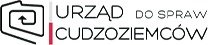 Urząd do Spraw Cudzoziemcówul. Koszykowa 16 00-564 WarszawaZnak sprawy:  4/ OCHRONA – WARSZAWA II/US/17	 ISTOTNE  WARUNKI ZAMÓWIENIAna ochronę obiektów Urzędu do Spraw Cudzoziemców znajdujących się 
w WarszawiePostępowanie o udzielenie zamówienia publicznego na usługi społeczne o wartości szacunkowej poniżej 750 000 euro na podstawie ustawy z dnia 29 stycznia 2004 roku - Prawo Zamówień Publicznych (Dz. U. z 2015 r. poz. 2164, z późn. zm.).Zatwierdzono w dniu: 2017-…..-…..    ...............................................Zamawiający oczekuje, że Wykonawcy zapoznają się dokładnie z treścią niniejszej IWZ. Wykonawca ponosi ryzyko niedostarczenia wszystkich wymaganych informacji i dokumentów oraz przedłożenia oferty nie odpowiadającej wymaganiom określonym przez Zamawiającego.I. 	Nazwa oraz adres Zamawiającego.Urząd do Spraw Cudzoziemców, ul. Koszykowa 16, 00-564 Warszawa.adres do korespondencji:ul. Taborowa 3302-699 Warszawa Godziny pracy:815-1615  od poniedziałku do piątku.Adres strony internetowej: www.udsc.gov.pl II. 	Tryb udzielenia zamówienia.Niniejsze postępowanie prowadzone jest w trybie zamówienia na usługę społeczną na podstawie art. 138o ustawy z dnia 29 stycznia 2004 r. - Prawo Zamówień Publicznych (tekst jednolity: 
Dz. U. z 2015 r., poz. 2164 ze zmianami) - zwanej dalej "ustawą Pzp" oraz niniejszych Istotnych Warunków Zamówienia na usługę społeczną - zwanych dalej "IWZ".Wartość zamówienia nie przekracza równowartości kwoty określonej w art. 138g ustawy Pzp.Do czynności podejmowanych przez Zamawiającego i Wykonawców w postępowaniu o udzielenie zamówienia publicznego stosuje się przepisy ustawy z dnia 23 kwietnia 1964 r. – Kodeks cywilny (Dz. U. z 2016 r. poz. 308).Zamawiający przy ocenie ofert Wykonawców będzie stosował procedurę opisaną w art. 24aa ustawy Pzp. tj. w pierwszej kolejności dokona oceny ofert, a następnie zbada, czy Wykonawca, którego oferta została oceniona jako najkorzystniejsza w ramach danego zadania częściowego, nie podlega wykluczeniu oraz spełnia warunki udziału w postępowaniu.III.  	Informacje dodatkowe.1.	Postępowanie oznaczone jest znakiem 4/OCHRONA – WARSZAWA II/US/17. Wykonawcy winni we wszelkich kontaktach z Zamawiającym powoływać się na wyżej podane oznaczenie 2.	Rozliczenia między Zamawiającym a Wykonawcą będą prowadzone w PLN. Zamawiający nie przewiduje rozliczenia w walutach obcych. 3.	Wykonawca ponosi wszelkie koszty związane z przygotowaniem i złożeniem oferty.4.	Zamawiający zastrzega sobie możliwość unieważnienia postępowania w każdej chwili. Informacja o unieważnieniu postępowania zostanie opublikowana na stronie BIP Zamawiającego.5.	W przedmiotowym postępowaniu Wykonawca w celu spełnienia warunków udziału 
w postępowaniu i wykazania braku przesłanek do wykluczenia nie może powołać się na zasoby podmiotów trzecich.6.	Zamawiający nie dopuszcza wspólnego ubiegania się Wykonawców o udzielenie zamówienia.IV. Opis przedmiotu zamówienia.Przedmiotem zamówienia jest całodobowa ochrona fizyczna osób i mienia w obiektach Urzędu 
do Spraw Cudzoziemców na terenie Warszawy: przy ul. Koszykowej 16, przy ul. Taborowej 33 oraz przy ul. Taborowej 16, zgodnie z ustawą z dnia 22 sierpnia 1997 r. o ochronie osób i mienia (Dz. U. z 2016 r. poz. 1432). Szczegółowy opis przedmiotu zamówienia zawiera załącznik nr 1 
do niniejszych  Istotnych Warunków Zamówienia.Usługi ochrony realizowane w ramach niniejszego zamówienia będą realizowane zgodnie 
z Instrukcjami Ochrony poszczególnych obiektów, przekazanymi Wykonawcy w dniu podpisania umowy. W tym samym terminie Zamawiający przekaże Wykonawcy Instrukcje ppoż. Obiektów.Wykonawca zobowiązany jest zrealizować zamówienie na zasadach i warunkach opisanych 
w istotnych postanowieniach umowy  stanowiących Załącznik nr 5 do IWZ.Wspólny Słownik Zamówień CPV: 79710000-4 (Usługi ochroniarskie).Zamawiający nie dopuszcza możliwości składania ofert częściowych. Zamawiający nie dopuszcza możliwości składania ofert wariantowych.Zamawiający nie wymaga zatrudnienia przez Wykonawcę na podstawie umowy o pracę osób wykonujących czynności w zakresie realizacji zamówienia.Zamawiający dopuszcza możliwość podzlecenia części zamówienia podwykonawcy tylko i wyłącznie w zakresie dysponowania grupą interwencyjną. Informację o tym Wykonawca zamieszcza w formularzu ofertowym.Zamawiający nie przewiduje możliwości udzielenia zamówień, o których mowa w art. 67 ust. 1 
pkt 6.Usługi będą świadczone przez osoby wskazane przez Wykonawcę i wymienione w Załączniku nr 3    do zawartej Umowy, zwane dalej „Pracownikami”.Wykonawca w związku z zawarciem i wykonywaniem Umowy zobowiązany będzie do posiadania umowy ubezpieczenia odpowiedzialności cywilnej (OC) z tytułu prowadzonej działalności gospodarczej, związanej z przedmiotem umowy, przez cały okres realizacji umowy, o sumie gwarancyjnej nie niższej niż 1 000 000,00 zł na jedno i wszystkie zdarzenia. V.	Termin wykonania zamówienia.1. Zamówienie musi być realizowane od dnia podpisania umowy, jednak nie wcześniej niż od dnia 31.01.2017 r. od godz. 7.00 do dnia 31.03.2017 r. do godz. 7.00, z zastrzeżeniem, 
że umowa ulegnie rozwiązaniu po wyczerpaniu maksymalnego wynagrodzenia Wykonawcy określonego w umowie. Wykonawca przystąpi do realizacji umowy w kolejnym dniu kalendarzowym przypadającym po dniu podpisania umowy od godziny 7.00 rano.2. Zamawiający zastrzega sobie prawo do wcześniejszego rozwiązania umowy za 7 dniowym terminem wypowiedzenia w przypadku, gdy w czasie jej trwania zostanie rozstrzygnięte postępowanie o udzielenie zamówienia publicznego na ochronę obiektów Urzędu do Spraw Cudzoziemców znajdujących się w Warszawie zgodnie z przepisami ustawy z dnia 22 sierpnia 1997 r. o ochronie osób i mienia, prowadzone w trybie przetargu nieograniczonego.VI. 	Warunki udziału w postępowaniu.O udzielenie zamówienia mogą ubiegać się Wykonawcy, którzy: nie podlegają wykluczeniu z postępowania;spełniają warunki udziału w postępowaniu dotyczące:kompetencji lub uprawnień do prowadzenia określonej działalności zawodowej, 
o ile wynika to z odrębnych przepisów. Wykonawca spełni ten warunek jeżeli wykaże, 
że posiada aktualną  koncesję na prowadzenie działalności w zakresie ochrony osób i mienia, zgodnie z ustawą z dnia 22 sierpnia 1997 r. o ochronie osób i mienia (Dz.U. 2014 poz. 1099).zdolności technicznej lub zawodowej:
1) Warunek ten zostanie spełniony, jeżeli Wykonawca wykaże, że dysponuje lub będzie dysponował na etapie realizacji umowy minimum 20 pracownikami ochrony fizycznej, z których co najmniej 10 pracowników jest wpisanych na listę kwalifikowanych pracowników ochrony fizycznej i posiada legitymację kwalifikowanego pracownika ochrony fizycznej wg wzoru określonego w Rozporządzeniu Ministra Spraw Wewnętrznych z dnia 11 grudnia 2013 r. w sprawie legitymacji pracowników ochrony (Dz. U. 2013 poz. 1630); pozostali pracownicy nie posiadający wpisu na listę kwalifikowanych pracowników ochrony fizycznej muszą posiadać legitymację pracownika ochrony fizycznej wg wzoru określonego w Rozporządzeniu Ministra Spraw Wewnętrznych z dnia 11 grudnia 2013 r. w sprawie legitymacji pracowników ochrony (Dz. U. 2013 poz. 163).VIa. 	Podstawy wykluczenia, o których mowa w art. 24 ust. 5 ustawy Pzp.Dodatkowo Zamawiający przewiduje wykluczenie Wykonawcy:w stosunku do którego otwarto likwidację, w zatwierdzonym przez sąd układzie w postępowaniu restrukturyzacyjnym jest przewidziane zaspokojenie wierzycieli przez likwidację jego majątku lub sąd zarządził likwidację jego majątku w trybie art. 332 ust. 1 ustawy z dnia 15 maja 2015 r. – Prawo restrukturyzacyjne (Dz. U. z 2015 r. poz. 978, 1259, 1513, 1830 i 1844 oraz z 2016 r. poz. 615) lub którego upadłość ogłoszono, z wyjątkiem wykonawcy, który po ogłoszeniu upadłości zawarł układ zatwierdzony prawomocnym postanowieniem sądu, jeżeli układ nie przewiduje zaspokojenia wierzycieli przez likwidację majątku upadłego, chyba że sąd zarządził likwidację jego majątku w trybie art. 366 ust. 1 ustawy z dnia 28 lutego 2003 r. – Prawo upadłościowe (Dz. U. 
z 2015 r. poz. 233, 978, 1166, 1259 i 1844 oraz z 2016 r. poz. 615);będącego osobą fizyczną, którego prawomocnie skazano za przestępstwo:którym mowa w art. 165a, art. 181–188, art. 189a, art. 218–221, art. 228–230a, art. 250a, art. 258 lub art. 270–309 ustawy z dnia 6 czerwca 1997 r. – Kodeks karny (Dz. U. poz. 553, z późn. zm.) lub art. 46 lub art. 48 ustawy z dnia 25 czerwca 2010 r. o sporcie (Dz. U. z 2016 r. poz. 176),o charakterze terrorystycznym, o którym mowa w art. 115 § 20 ustawy z dnia 6 czerwca 1997 r. – Kodeks karny,skarbowe, o którym mowa w art. 9 lub art. 10 ustawy z dnia 15 czerwca 2012 r. o skutkach powierzania wykonywania pracy cudzoziemcom przebywającym wbrew przepisom na terytorium Rzeczypospolitej Polskiej (Dz. U. poz. 769);jeżeli urzędującego członka jego organu zarządzającego lub nadzorczego, wspólnika spółki 
w spółce jawnej lub partnerskiej albo komplementariusza w spółce komandytowej lub komandytowo-akcyjnej lub prokurenta prawomocnie skazano za przestępstwo, o którym mowa 
w lit b);wobec którego wydano prawomocny wyrok sądu lub ostateczną decyzję administracyjną
o zaleganiu z uiszczeniem podatków, opłat lub składek na ubezpieczenia społeczne lub zdrowotne, chyba że wykonawca dokonał płatności należnych podatków, opłat lub składek na ubezpieczenia społeczne lub zdrowotne wraz z odsetkami lub grzywnami lub zawarł wiążące porozumienie 
w sprawie spłaty tych należności;wykonawcę będącego podmiotem zbiorowym, wobec którego sąd orzekł zakaz ubiegania się 
o zamówienia publiczne na podstawie ustawy z dnia 28 października 2002 r. o odpowiedzialności podmiotów zbiorowych za czyny zabronione pod groźbą kary (Dz. U. z 2015 r. poz. 1212, 1844 
i 1855 oraz z 2016 r. poz. 437 i 544);wykonawcę, wobec którego orzeczono tytułem środka zapobiegawczego zakaz ubiegania się 
o zamówienia publiczne.VII. 	Wykaz oświadczeń lub dokumentów, jakie mają dostarczyć wykonawcy wraz z ofertą.Do oferty każdy Wykonawca musi dołączyć:aktualne na dzień składania ofert oświadczenie w  zakresie wskazanym w załączniku nr 3 do IWZ. Informacje zawarte w oświadczeniu będą stanowić wstępne potwierdzenie, że wykonawca nie podlega wykluczeniu oraz spełnia warunki udziału w postępowaniu.koncesję na wykonywanie działalności gospodarczej w zakresie ochrony osób lub mienia,
o której mowa w art. 15 ustawy z dn. 22 sierpnia 1997 r. o ochronie osób i mienia (Dz. U. z 2014   r., poz. 1099),pełnomocnictwo - w przypadku, gdy Wykonawcę reprezentuje pełnomocnik, do oferty należy dołączyć pełnomocnictwo podpisane przez osoby uprawnione do reprezentowania Wykonawcy. Treść pełnomocnictwa musi jednoznacznie wskazywać czynności, do wykonywania których pełnomocnik jest upoważniony (zakres umocowania). Pełnomocnictwo należy złożyć w oryginale lub kopii poświadczonej notarialnie za zgodność z oryginałem.VIII. Dokumenty składane przez Wykonawcę na żądanie Zamawiającego.Zamawiający może wezwać Wykonawcę, którego oferta została wybrana oceniona jako najkorzystniejsza, do złożenia w wyznaczonym terminie, wszystkich lub niektórych dokumentów potwierdzających spełnianie warunków udziału w postępowaniu i brak podstaw do wykluczenia:wykaz osób skierowanych przez wykonawcę do realizacji zamówienia publicznego, 
w szczególności odpowiedzialnych za świadczenie usług, wraz z informacjami na temat ich kwalifikacji zawodowych, uprawnień, doświadczenia i wykształcenia niezbędnych do wykonania zamówienia publicznego, a także zakresu wykonywanych przez nie czynności oraz informacją 
o podstawie do dysponowania tymi osobami (zgodnie z wzorem Załącznika nr 6 do IWZ);informacji z Krajowego Rejestru Karnego w zakresie określonym w art. 24 ust. 1 pkt 13, 14 i 21 ustawy Pzp wystawionej nie wcześniej niż 6 miesięcy przed upływem terminu składania ofert;oświadczenia Wykonawcy o braku wydania wobec niego prawomocnego wyroku sądu lub ostatecznej decyzji administracyjnej o zaleganiu z uiszczaniem podatków, opłat lub składek na ubezpieczenia społeczne lub zdrowotne albo – w przypadku wydania takiego wyroku lub decyzji – dokumentów potwierdzających dokonanie płatności tych należności wraz z ewentualnymi odsetkami lub grzywnami lub zawarcie wiążącego porozumienia w sprawie spłat tych należności;oświadczenia Wykonawcy o braku orzeczenia wobec niego tytułem środka zapobiegawczego zakazu ubiegania się o zamówienia publiczne;oświadczenia wykonawcy o niezaleganiu z opłacaniem podatków i opłat lokalnych, o których mowa w ustawie z dnia 12 stycznia 1991 r. o podatkach i opłatach lokalnych (Dz.U. z 2016 r. poz. 716).odpisu z właściwego rejestru lub z centralnej ewidencji i informacji o działalności gospodarczej, jeżeli odrębne przepisy wymagają wpisu do rejestru lub ewidencji, w celu potwierdzenia braku podstaw wykluczenia na podstawie art. 24 ust. 5 pkt 1 ustawy Pzp;IX. 	Informacje o sposobie porozumiewania się Zamawiającego z Wykonawcami oraz przekazywania oświadczeń i dokumentów, a także wskazanie osób uprawnionych do porozumiewania się z Wykonawcami.1.	Niniejsze postępowanie prowadzone jest w języku polskim.2.	Wszelkie zawiadomienia, oświadczenia, wnioski oraz informacje Zamawiający oraz Wykonawcy mogą przekazywać pisemnie, faksem lub drogą elektroniczną, za wyjątkiem oferty, umowy oraz oświadczeń i dokumentów wymienionych w rozdziale VII, VIII niniejszej IWZ (również w przypadku ich złożenia w wyniku wezwania, o którym mowa w art. 26 ust. 3 ustawy Pzp), dla których dopuszczalna jest forma pisemna.3. W korespondencji kierowanej do Zamawiającego Wykonawca winien posługiwać się numerem sprawy określonym w IWZ.4.	Zawiadomienia, oświadczenia, wnioski oraz informacje przekazywane przez Wykonawcę pisemnie winny być składane na adres: Urząd do Spraw Cudzoziemców, ul. Taborowa 33, 02-699 Warszawa, Wydział Zamówień Publicznych.5.	Zawiadomienia, oświadczenia, wnioski oraz informacje przekazywane przez Wykonawcę drogą elektroniczną winny być kierowane na adres: zamowienia.publiczne@udsc.gov.pl, a faksem na nr 
(22) 627-06-80.6.	Wszelkie zawiadomienia, oświadczenia, wnioski oraz informacje przekazane za pomocą faksu lub 
w formie elektronicznej wymagają na żądanie każdej ze stron, niezwłocznego potwierdzenia faktu ich otrzymania.7.	Wykonawca może zwrócić się do Zamawiającego o wyjaśnienie treści IWZ.8.	W przypadku rozbieżności pomiędzy treścią niniejszej IWZ, a treścią udzielonych odpowiedzi, jako obowiązującą należy przyjąć treść pisma zawierającego późniejsze oświadczenie Zamawiającego.9.	Osobą uprawnioną przez Zamawiającego do porozumiewania się z Wykonawcami jest pani Anna Leman lub osoba zastępująca fax (22) 627-06-80; e-mail: zamowienia.publiczne@udsc.gov.pl.Jednocześnie Zamawiający informuje, że przepisy ustawy Pzp nie pozwalają na jakikolwiek inny kontakt - zarówno z Zamawiającym jak i osobami uprawnionymi do porozumiewania się 
z Wykonawcami - niż wskazany w niniejszym rozdziale IWZ. Oznacza to, że Zamawiający nie będzie reagował na inne formy kontaktowania się z nim, w szczególności na kontakt telefoniczny lub/i osobisty w swojej siedzibie.X. 	Termin związania ofertą.Wykonawca jest związany ofertą przez okres 30 dni. Bieg terminu związania ofertą rozpoczyna się wraz z upływem terminu składania ofert.XI. Opis sposobu przygotowywania ofert. Wykonawca składa ofertę zgodnie z wymaganiami określonymi w IWZ. Treść oferty musi odpowiadać treści IWZ.Wykonawca ma prawo złożyć tylko jedną ofertę. Złożenie większej liczby ofert spowoduje odrzucenie wszystkich ofert złożonych przez danego WykonawcęCena oferty musi być określona jednoznacznie i skalkulowana przy zachowaniu zasad określonych w rozdziale XIV IWZ.Do formularza ofertowego (wypełnionego zgodnie z wzorem określonym w Załączniku nr 2 do IWZ), podpisanym przez osobę upoważnioną do reprezentacji Wykonawcy należy dołączyć oświadczenia i dokumenty, o których mowa w rozdziale VIII IWZ;Oferta wraz z załącznikami powinna być podpisana przez osobę upoważnioną do reprezentowania wykonawcy, zgodnie z formą reprezentacji wykonawcy określoną w rejestrze sądowym lub innym dokumencie, właściwym dla danej formy organizacyjnej wykonawcy, albo przez osobę umocowaną (na podstawie pełnomocnictwa) przez osoby uprawnione.Zaleca się, aby każda zapisana strona oferty była ponumerowana kolejnymi numerami, a cała oferta wraz z załącznikami była w trwały sposób ze sobą połączona (np. zbindowana, zszyta uniemożliwiając jej samoistną dekompletację), oraz zawierała spis treści.Poprawki lub zmiany (również przy użyciu korektora) w ofercie, powinny być parafowane własnoręcznie przez osobę podpisującą ofertę.Ofertę wraz z załącznikami należy umieścić w zamkniętym opakowaniu (kopercie), które należy zaadresować oraz opisać według poniższego wzoru:Urząd do Spraw Cudzoziemców Wydział Zamówień Publicznychul. Taborowa 33, 02-699 WarszawaOFERTAUSŁUGI OCHRONIARSKIE: nr sprawy: 4/OCHRONA  - WARSZAWA II/US/17Otworzyć na jawnym otwarciu ofert w dniu 23.01.2017 r. o godz. 12:40.Zaleca się, aby koperta (opakowanie) były opatrzone nazwą i adresem Wykonawcy.Zamawiający nie ponosi odpowiedzialności za otwarcie oferty przed terminem w przypadku nieprawidłowego oznaczenia koperty.W przypadku składania oferty za pośrednictwem Poczty Polskiej lub firmy kurierskiej niezależnie od oznakowania wskazanego w ust. 8, na nalepce adresowej/liście przewozowym na opakowaniu zewnętrznym firmy przewozowej musi znajdować się obok wskazania adresata co najmniej informacja, że w przesyłce znajduje się oferta z podaniem numeru sprawy oraz do której godziny musi ona zostać złożona (np. dostarczyć do godz. 12:00). Niezastosowanie się do niniejszych zaleceń może skutkować potraktowaniem przesyłki jako zwykłej korespondencji, a w konsekwencji niedostarczeniem jej na miejsce składania ofert w wymaganym terminie. Wykonawca ponosi wszelką odpowiedzialność za skutki niewłaściwego oznakowania Jeżeli Wykonawca zastrzega w ofercie informacje stanowiące tajemnicę przedsiębiorstwa w rozumieniu przepisów o zwalczaniu nieuczciwej konkurencji, jest on, również zobowiązany wykazać, iż zastrzeżone informacje stanowią tajemnicę przedsiębiorstwa. Utajnione informacje powinny być złożone w sposób wyraźnie określający wolę ich utajnienia, np. w oddzielnej wewnętrznej kopercie z oznakowaniem „tajemnica przedsiębiorstwa” lub spięte (zszyte) oddzielnie od pozostałych, jawnych elementów oferty. Przez tajemnicę przedsiębiorstwa rozumie się nieujawnione do wiadomości publicznej informacje techniczne, technologiczne, organizacyjne przedsiębiorstwa lub inne informacje posiadające wartość gospodarczą, co, do których przedsiębiorca podjął niezbędne działania, w celu zachowania ich poufności – art. 11 ust. 4 ustawy z dnia 16 kwietnia 1993 roku o zwalczaniu nieuczciwej konkurencji (Dz. U. z 2003 r. Nr 153, poz. 1503 z późn. zm.). Wykonawca ma prawo, przed upływem terminu składania ofert wycofać ofertę z postępowania poprzez złożenie pisemnego oświadczenia. Oświadczenie o wycofaniu oferty musi być złożone w formie pisemnej według tych samych zasad jak wprowadzanie zmian i poprawek tj. w zamkniętym opakowaniu (kopercie) z napisem WYCOFANIE OFERTY dot. postępowania nr 4/OCHRONA -  WARSZAWA II/US/17. Dodatkowo do oświadczenia o wycofaniu oferty winno być załączone pełnomocnictwo (w formie oryginału lub kopii poświadczonej za zgodność z oryginałem i/lub dokument rejestrowy (kopia KRS/CEiDG), z którego wynika uprawnienie do reprezentowania Wykonawcy w powyższym zakresie). Koperty oznakowane w ten sposób będą otwierane w pierwszej kolejności po potwierdzeniu poprawności postępowania Wykonawcy oraz zgodności ze złożonymi ofertami. Koperty ofert wycofywanych nie będą otwierane.Do przeliczenia na PLN wartości wskazanej w dokumentach złożonych na potwierdzenie spełniania warunków udziału w postępowaniu, wyrażonej w walutach innych niż PLN, Zamawiający przyjmie średni kurs publikowany przez Narodowy Bank Polski z dnia wszczęcia postępowania.Oferta, której treść nie będzie odpowiadać treści IWZ, z zastrzeżeniem art. 87 ust. 2 pkt 3 ustawy Pzp zostanie odrzucona (art. 89 ust. 1 pkt 2 ustawy Pzp). Wszelkie niejasności i wątpliwości dotyczące treści zapisów w IWZ należy zatem wyjaśnić z Zamawiającym przed terminem składania ofert w trybie przewidzianym w rozdziale VII niniejszej IWZ. Przepisy ustawy Pzp nie przewidują negocjacji warunków udzielenia zamówienia, w tym zapisów projektu umowy, po terminie otwarcia ofert.XII. 	Miejsce i termin składania i otwarcia ofert.Ofertę w zamkniętym opakowaniu (kopercie) opisanym jak w rozdziale XI pkt 8 SIWZ, należy złożyć do dnia 23.01.2017 r. do godziny 12.00 w siedzibie Zamawiającego przy ul. Taborowej 33 w Warszawie bezpośrednio w Biurze Podawczym lub przesłać na adres: Urząd do Spraw Cudzoziemców Wydział Zamówień Publicznych ul. Taborowa 33, 02-699 Warszawa. Biuro Podawcze jest czynne w dni robocze od poniedziałku do piątku w godz. 8.15 -16.15.Decydujące znaczenie dla oceny zachowania terminu składania ofert ma data i godzina wpływu oferty do Zamawiającego, a nie data jej wysłania przesyłką pocztową czy kurierską. Otwarcie ofert nastąpi w siedzibie Zamawiającego przy ul. Taborowej 33  w Warszawie, w dniu 23.01.2017 r., o godzinie 1240.Otwarcie ofert jest jawne. Osoby zainteresowane udziałem w sesji otwarcia ofert proszone są o stawiennictwo i oczekiwanie obok punktu ochrony obiektu w siedzibie Zamawiającego, o której mowa w pkt 1, co najmniej na 5 minut przed terminem określonym w pkt 4. XIII. 	Opis sposobu obliczania ceny. Wykonawca poda cenę za wykonanie zamówienia w Formularzu ofertowym sporządzonym wg wzoru stanowiącego Załącznik nr 2 do IWZ.W formularzu ofertowym należy dokładnie określić cenę brutto (tj. określić stawkę miesięczną za ochronę fizyczną obiektu Urzędu do Spraw Cudzoziemców przy ul. Taborowej 16, za ochronę fizyczną obiektu przy ul. Taborowej 33 oraz za ochronę fizyczną obiektu przy ul. Koszykowej 16 w Warszawie oraz wskazać wartość usługi w okresie obowiązywania umowy)Ceny muszą być: podane i wyliczone w zaokrągleniu do dwóch miejsc po przecinku (zasada zaokrąglenia – poniżej 5 należy końcówkę pominąć, powyżej i równe 5 należy zaokrąglić w górę).Wykonawca obliczy cenę oferty mnożąc stawkę miesięczną za ochronę fizyczną każdego z 3 obiektów przez czas obowiązywania Umowy, co stanowić będzie łączną cenę brutto oferty.Cena oferty winna być wyrażona w złotych polskich (PLN).Cena oferty musi być podana w złotych polskich (PLN) brutto – cyfrowo i słownie.Przed podpisaniem umowy Wykonawca jest zobowiązany podać Zamawiającemu dane niezbędne 
do sporządzenia umowy, w tym wartość umowy bez podatku od towarów i usług tj. wartość netto. Wartość podanego wynagrodzenia musi odpowiadać kwocie podanej w ofercie lub wynikać 
z ewentualnych poprawek, o których mowa w art. 87 ust. 2 ustawy Pzp.XIV. Opis kryteriów, którymi zamawiający będzie się kierował przy wyborze oferty, 
wraz z podaniem wag tych kryteriów i sposobu oceny ofert.Przy ocenie, Zamawiający będzie oceniał oferty według następującego kryterium:-	„Łączna cena ofertowa brutto” – C – waga 100%.2.	Ocena punktowa w kryterium „Łączna cena ofertowa brutto” dokonana zostanie na podstawie miesięcznej ceny brutto wskazanej przez Wykonawcę w ofercie w zakresie danego zadania częściowego i przeliczona według poniższego wzoru:	Cena najtańszej oferty C = -------------------------------- x 100 pkt	Cena badanej oferty 3.	Punktacja przyznawana ofertom będzie liczona z dokładnością do dwóch miejsc po przecinku. Najwyższa liczba punktów wyznaczy najkorzystniejszą ofertę.4.	Zamawiający udzieli zamówienia Wykonawcy, którego oferta odpowiadać będzie wszystkim wymaganiom przedstawionym w ustawie Pzp oraz w IWZ i zostanie oceniona jako najkorzystniejsza w oparciu o podane kryterium wyboru.5.   Jeżeli nie będzie można dokonać wyboru oferty najkorzystniejszej ze względu na to, że dwie lub  więcej ofert zostały złożone o takiej samej cenie, Zamawiający wezwie Wykonawców, którzy złożyli te oferty, do złożenia w terminie określonym przez Zamawiającego ofert dodatkowych. XV. 	Informacje o formalnościach, jakie powinny być dopełnione po wyborze oferty w celu zawarcia umowy w sprawie zamówienia publicznego.Osoby reprezentujące Wykonawcę przy podpisywaniu umowy powinny posiadać ze sobą dokumenty potwierdzające ich umocowanie do podpisania umowy, o ile umocowanie to nie będzie wynikać z dokumentów załączonych do oferty.Zawarcie umowy nastąpi wg wzoru Zamawiającego.Postanowienia ustalone w istotnych postanowieniach umowy nie podlegają negocjacjom.W przypadku, gdy Wykonawca, którego oferta została wybrana jako najkorzystniejsza, uchyla się od zawarcia umowy, Zamawiający będzie mógł wybrać ofertę najkorzystniejszą spośród pozostałych ofert, bez przeprowadzenia ich ponownego badania i oceny chyba, że zachodzą przesłanki, o których mowa w art. 93 ust. 1 ustawy Pzp.XVI. 	Istotne dla stron postanowienia, które zostaną wprowadzone do treści zawieranej umowy w sprawie zamówienia publicznego, ogólne warunki umowy albo wzór umowy, jeżeli Zamawiający wymaga od Wykonawcy, aby zawarł z nim umowę w sprawie zamówienia publicznego na takich warunkach.Istotne postanowienia umowy określa załącznik nr 5 do niniejszej Specyfikacji.Zamawiający przewiduje możliwość dokonania zmian umowy na warunkach określonych w istotnych postanowieniach umowy stanowiących załącznik nr 5 do niniejszej IWZ. XVIII.	Załączniki:SPORZĄDZIŁ:									SPRAWDZIŁ:
Anna Leman:									Ewa Smęt:Załącznik nr 1 do IWZSzczegółowy opis przedmiotu zamówieniaPrzedmiotem zamówienia jest całodobowe świadczenie usług ochrony fizycznej osób  i mienia (zgodnie 
z ustawą z dnia 22 sierpnia 1997 r. o ochronie osób i mienia (Dz. U. z 2016 r. poz. 1432) 
w obiektach Urzędu do Spraw Cudzoziemców na terenie Warszawy, zlokalizowanych przy ul. Koszykowej 16, ul. Taborowej 33 oraz ul. Taborowej 16.I) 	Świadczenie usług ochrony fizycznej stacjonarnej obiektu Urzędu do Spraw Cudzoziemców przy ul. Taborowej 33 w Warszawie:1. Postanowienia ogólne: świadczenie usług ochrony fizycznej stacjonarnej obiektu Urzędu do Spraw Cudzoziemców przy ul. Taborowej 33 w Warszawie w zakresie przewidzianym ustawą z dnia 22 sierpnia 1997 r. 
o ochronie osób i mienia (Dz. U. z 2016 r. poz. 1432), ochrona ma być prowadzona w dni robocze przez czterech pracowników ochrony fizycznej, przy czym przez dwóch pracowników całodobowo, natomiast w pełnym składzie czteroosobowym w godz. 7.30 - 16.30; w pozostałe dni, gdy Urząd jest nieczynny dla interesantów, przez dwóch pracowników całodobowo,w godz. 07.30 - 16.30 w dni robocze przynajmniej dwóch pracowników świadczących usługi ochrony musi być wpisanych na listę kwalifikowanych pracowników ochrony fizycznej i posiadać legitymację kwalifikowanego pracownika ochrony fizycznej; w pozostałych godzinach oraz w dni gdy Urząd jest nieczynny przynajmniej jeden z pracowników ochrony musi być wpisany na listę kwalifikowanych pracowników ochrony fizycznej i posiadać legitymację kwalifikowanego pracownika ochrony fizycznej wg wzoru określonego w Rozporządzeniu Ministra Spraw Wewnętrznych z dnia 11 grudnia 2013 r. w sprawie legitymacji pracowników ochrony (Dz. U. 2013 poz. 1630); pracownicy nie posiadający wpisu na listę kwalifikowanych pracowników ochrony muszą posiadać legitymację pracownika ochrony fizycznej wg wzoru określonego w Rozporządzeniu Ministra Spraw Wewnętrznych z dnia 11 grudnia 2013 r. w sprawie legitymacji pracowników ochrony (Dz. U. 2013 poz. 1630). pracownicy ochrony fizycznej wpisani na listę kwalifikowanych pracowników ochrony fizycznej muszą posiadać wysoką sprawność fizyczną i kulturę osobistą, odznaczać się zdecydowaniem i skutecznością w działaniu oraz posiadać stan zdrowia pozwalający na wykonywanie  pracy na stanowisku pracownika ochrony fizycznej, potwierdzony stosownym zaświadczeniem lekarskim, zgodnie z Rozporządzeniem Ministra Zdrowia z dnia 21 grudnia 2015 r. w sprawie badań lekarskich i psychologicznych osób ubiegających się o wpis lub posiadających wpis na listę kwalifikowanych pracowników ochrony fizycznej (Dz. U. 2015 poz. 2323),         pracownicy ochrony fizycznej niewpisani na listę kwalifikowanych pracowników ochrony fizycznej muszą posiadać wysoką sprawność fizyczną i kulturę osobistą, odznaczać się zdecydowaniem i skutecznością w działaniu oraz posiadać stan zdrowia pozwalający na wykonywanie pracy na stanowisku pracownika ochrony fizycznej, potwierdzony stosownym zaświadczeniem lekarskim,pracownicy ochrony fizycznej zatrudnieni w obiekcie przy ul. Taborowej 33 muszą posiadać zaświadczenia lekarskie potwierdzające ich zdolność do pracy w warunkach narażenia na promieniowanie jonizujące (obsługa urządzeń do prześwietlania bagażu), zaświadczenia
 o odbyciu szkolenia z zakresu obsługi urządzeń do prześwietlania bagażu oraz o odbyciu szkolenia z ochrony radiologicznej przeprowadzonej przez uprawnionego Inspektora Ochrony Radiologicznej,przynajmniej jeden pracownik na zmianie musi posiadać komunikatywną znajomość języka rosyjskiego, pracownicy ochrony fizycznej muszą posiadać obywatelstwo polskie lub obywatelstwo jednego z państw członkowskich Unii Europejskiej,pracownicy ochrony fizycznej muszą pełnić służbę w jednakowym umundurowaniu, dostosowanym do aktualnej pory roku i warunków atmosferycznych spełniającym poniższe wytyczne:- Zleceniobiorca zapewni pracownikom ochrony fizycznej, do ich wyłącznej dyspozycji 
2 wersje umundurowania tj.:- wersja formalna (wykorzystywana przez pracowników ochrony w godzinach pracy 
Urzędu), w której skład wchodzą m.in.: koszula wizytowa, krawat, spodnie 
mundurowe, buty, marynarka lub sweter lub bluza mundurowa, czapka, kurtka 
lub bezrękawnik;- wersja nieformalna (wykorzystywana przez pracowników ochrony po godzinach pracy Urzędu),        w której skład wchodzą m.in.: koszulka t-shirt lub polo, spodnie bojówki, buty, polar, kurtka, czapka.- Każdy pracownik ochrony musi posiadać przypięty w widocznym miejscu imienny 
identyfikator ze zdjęciem.pracownicy ochrony fizycznej Zleceniobiorcy mają obowiązek stosowania się 
(w zakresie ochrony obiektu) do poleceń służbowych upoważnionych pracowników Urzędu 
do Spraw Cudzoziemców (wymienionych w instrukcji ochrony obiektu UdSC, która stanowi załącznik do umowy).2. Opis obiektu: obiekt składa się z jednego budynku biurowego z przyległym do niego terenem; całość 
jest ogrodzona,w budynku zainstalowane są systemy: alarmowy włamania-napadu, monitoringu, kontroli dostępu, system ppoż. oraz elektroniczny depozytor kluczy.3. Obowiązki Zleceniobiorcy:wyposażenie pracowników ochrony fizycznej w środki łączności bezprzewodowej 
(w tym telefon komórkowy) umożliwiające kontakt telefoniczny z nimi, a także ze stacją monitoringu Zleceniobiorcy, wyposażenie przez Zleceniobiorcę pracowników ochrony fizycznej w środki przymusu 
 bezpośredniego przewidziane w ustawie z dnia 22 sierpnia 1997 r. o ochronie osób 
 i mienia (Dz. U. z 2016 r. poz. 1432), zgodnie ze swoimi uprawnieniami oraz 
 wykonywanymi zadaniami i zgodnie z odpowiednimi zapisami ustawy z dnia 24 maja 2013 r. 
o środkach przymusu bezpośredniego i broni palnej (Dz. U. z 2013 r. poz. 628 
z późn. zmianami), z następującym zastrzeżeniem:- pracownicy ochrony fizycznej podczas wykonywania obowiązków służbowych 
nakazanych w niniejszej umowie nie mogą, niezależnie od posiadanych 
uprawnień, nosić przy sobie, posiadać ani używać broni palnej,przedstawienie Zleceniodawcy, w dniu podpisania umowy, zaświadczeń lekarskich pracowników ochrony fizycznej wpisanych na listę kwalifikowanych pracowników ochrony fizycznej zgodnie z  Rozporządzeniem Ministra Zdrowia z dnia 21 grudnia 2015 r. w sprawie badań lekarskich i psychologicznych osób ubiegających się o wpis lub posiadających wpis na listę kwalifikowanych pracowników ochrony fizycznej (Dz. U. 2015 poz. 2323), o których mowa w części I pkt 1 lit. d,przedstawienie Zleceniodawcy, w dniu podpisania umowy, zaświadczeń lekarskich pracowników ochrony fizycznej niewpisanych na listę kwalifikowanych pracowników ochrony fizycznej 
o których mowa w części I pkt 1 lit. e,przedstawienie Zleceniodawcy, w dniu  podpisania umowy, zaświadczeń lekarskich pracowników ochrony fizycznej potwierdzających ich zdolność do pracy w narażeniu na promieniowanie jonizujące, zaświadczeń o odbyciu szkolenia z zakresu obsługi urządzeń do prześwietlania bagażu oraz odbyciu szkolenia z ochrony radiologicznej przeprowadzonej przez uprawnionego Inspektora Ochrony Radiologicznej,zapewnienie wykorzystania w sytuacjach zagrożenia załogi interwencyjnej w składzie minimum 2 pracowników kwalifikowanych (uzbrojenie minimum 1 sztuka broni palnej), z czasem dojazdu do obiektu nie dłuższym niż 15 minut od odebrania powiadomienia wysłanego z ochranianego obiektu (dostępność usługi przez 24 godziny na dobę przez 7 dni w tygodniu). 4. Obowiązki pracowników ochrony fizycznej:zapewnianie ochrony pracownikom Urzędu oraz innym osobom przebywającym na terenie ochranianego obiektu,ochrona mienia obiektu przed kradzieżą, jego dewastacją oraz spaleniem w wyniku pożaru poprzez całodobowy dozór,wykonywanie, nie rzadziej niż co dwie godziny, obchodu terenu całego ochranianego obiektu,obsługa i wykorzystywanie podczas prowadzenia ochrony fizycznej i dozoru obiektu zainstalowanych w obiekcie systemów: monitoringu, alarmowego, kontroli dostępu oraz  ppoż. oraz monitorowanie sygnałów wysyłanych przez te systemy,kontrola ruchu osobowego, samochodowego i materiałowego,kontrola stanu zabezpieczenia pomieszczeń służbowych na terenie obiektu po zakończeniu godzin urzędowania,zapobieganie zakłóceniom porządku,w przypadkach opisanych w pkt. a) i g) interweniowanie, w zależności od sytuacji, 
z udziałem załogi interwencyjnej Zleceniobiorcy lub powiadomienie Policji,w sytuacjach usiłowania kradzieży lub dewastacji mienia interweniowanie, w zależności od sytuacji, z udziałem załogi interwencyjnej Zleceniobiorcy lub powiadomienie Policji,w przypadku zaistnienia pożaru powiadamianie niezwłocznie Straży Pożarnej i przystępowanie do akcji gaśniczej zgodnie z ogólnie obowiązującymi zasadami ochrony ppoż. oraz zgodnie z aktualnie obowiązującą instrukcją bezpieczeństwa pożarowego dla obiektu,prowadzenie na bieżąco i chronologicznie dokumentacji służby ochrony obiektu,pełnienie dyżurów zgodnie z wewnętrzną instrukcją ochrony fizycznej, która zawiera szczegółowe obowiązki pracowników ochrony fizycznej - wymienione ogólnie powyżej,składanie Zleceniodawcy drogą telefoniczną codziennych raportów dotyczących przebiegu ochrony obiektu, a w przypadku zaistnienia nadzwyczajnych zdarzeń (kradzież, niszczenie mienia, pożar itp.) sporządzanie notatek służbowych.II)	Świadczenie usług ochrony fizycznej stacjonarnej siedziby Urzędu do Spraw Cudzoziemców przy ul. Koszykowej 16 w Warszawie:1. Postanowienia ogólne:świadczenie usług ochrony fizycznej stacjonarnej siedziby Urzędu do Spraw Cudzoziemców przy ul. Koszykowej 16 w Warszawie w zakresie przewidzianym ustawą z dnia 22 sierpnia 1997 r. o ochronie osób i mienia (Dz. U. z 2016 r. poz. 1432), ochrona ma być prowadzona przez dwóch pracowników całodobowo, przynajmniej jeden z pracowników ochrony na zmianie musi być wpisany na listę kwalifikowanych pracowników ochrony fizycznej i musi posiadać legitymację kwalifikowanego pracownika ochrony fizycznej wg wzoru określonego w Rozporządzeniu Ministra Spraw Wewnętrznych z dnia 11 grudnia 2013 r. w sprawie legitymacji pracowników ochrony (Dz. U. 2013 poz. 1630); pracownicy nie posiadający wpisu na listę kwalifikowanych pracowników ochrony muszą posiadać legitymację pracownika ochrony fizycznej,pracownicy ochrony fizycznej wpisani na listę kwalifikowanych pracowników ochrony fizycznej muszą posiadać wysoką sprawność fizyczną i kulturę osobistą, odznaczać się zdecydowaniem i skutecznością w działaniu oraz posiadać stan zdrowia pozwalający na wykonywanie pracy na stanowisku pracownika ochrony fizycznej, potwierdzony stosownym zaświadczeniem lekarskim, zgodnie z Rozporządzeniem Ministra Zdrowia z dnia 21 grudnia 2015 r. w sprawie badań lekarskich i psychologicznych osób ubiegających się o wpis lub posiadających wpis na listę kwalifikowanych pracowników ochrony fizycznej (Dz. U. 2015 poz. 2323),pracownicy ochrony fizycznej niewpisani na listę kwalifikowanych pracowników ochrony fizycznej muszą posiadać wysoką sprawność fizyczną i kulturę osobistą, odznaczać się zdecydowaniem i skutecznością w działaniu oraz posiadać stan zdrowia pozwalający na wykonywanie pracy na stanowisku pracownika ochrony fizycznej, potwierdzony stosownym zaświadczeniem lekarskim,przynajmniej jeden pracownik na zmianie musi posiadać komunikatywną znajomość języka rosyjskiego, pracownicy ochrony fizycznej muszą posiadać obywatelstwo polskie lub obywatelstwo jednego z państw członkowskich Unii Europejskiej,pracownicy ochrony fizycznej muszą pełnić służbę w jednakowym umundurowaniu, dostosowanym do aktualnej pory roku i warunków atmosferycznych spełniającym poniższe wytyczne:- Zleceniobiorca zapewni pracownikom ochrony fizycznej, do ich wyłącznej dyspozycji 
2  wersje umundurowania tj.:- wersja formalna (wykorzystywana przez pracowników ochrony w godzinach 
pracy Urzędu), w której skład wchodzą m.in.: koszula wizytowa, krawat, spodnie 
mundurowe, buty, marynarka lub sweter lub bluza mundurowa, czapka, kurtka 
lub bezrękawnik;- wersja nieformalna (wykorzystywana przez pracowników ochrony po godzinach 
pracy Urzędu), w której skład wchodzą m.in.: koszulka t-shirt lub polo, spodnie 
bojówki, buty, polar, kurtka, czapka.- Każdy pracownik ochrony musi posiadać przypięty w widocznym miejscu imienny identyfikator 
ze zdjęciem,pracownicy ochrony fizycznej Zleceniobiorcy mają obowiązek stosowania się 
(w zakresie ochrony obiektu) do poleceń służbowych upoważnionych pracowników Urzędu do Spraw Cudzoziemców (wymienionych w instrukcji ochrony obiektu UdSC, która stanowi załącznik do umowy).2. Opis obiektu:obiekt składa się z jednego budynku biurowego w zwartej zabudowie miejskiej,w budynku zainstalowane są systemy: alarmowy, włamania-napadu, monitoringu, kontroli dostępu, system ppoż. oraz elektroniczny depozytor kluczy.3. Obowiązki Zleceniobiorcy:wyposażenie pracowników ochrony fizycznej w środki łączności bezprzewodowej 
(w tym telefon komórkowy) umożliwiające kontakt telefoniczny z nimi, a także 
ze stacją monitoringu Zleceniobiorcy,wyposażenie przez Zleceniobiorcę pracowników ochrony fizycznej w środki przymusu bezpośredniego przewidziane w ustawie z dnia 22 sierpnia 1997 r. o ochronie osób i mienia (Dz. U. z 2016 r. poz. 1432), zgodnie ze swoimi uprawnieniami oraz wykonywanymi zadaniami 
i zgodnie z odpowiednimi zapisami ustawy z dnia 24 maja 2013 r. o środkach przymusu bezpośredniego i broni palnej (Dz. U. z 2013 r. poz. 628 z późn. zmianami), z następującym zastrzeżeniem:- pracownicy ochrony fizycznej podczas wykonywania obowiązków służbowych 
nakazanych w niniejszej umowie nie mogą, niezależnie od posiadanych 
uprawnień, nosić przy sobie, posiadać ani używać broni palnej,przedstawienie Zleceniodawcy, w dniu podpisania umowy, zaświadczeń lekarskich pracowników ochrony fizycznej wpisanych na listę kwalifikowanych pracowników ochrony fizycznej zgodnie 
z  Rozporządzeniem Ministra Zdrowia z dnia 21 grudnia 2015 r. w sprawie badań lekarskich 
i psychologicznych osób ubiegających się o wpis lub posiadających wpis na listę kwalifikowanych pracowników ochrony fizycznej (Dz. U. 2015 poz. 2323), o których mowa w części II pkt 1 lit. d,przedstawienie Zleceniodawcy, w dniu podpisania umowy, zaświadczeń lekarskich pracowników ochrony fizycznej niewpisanych na listę kwalifikowanych pracowników ochrony fizycznej 
o których mowa w części II pkt 1 lit. e,zapewnienie wykorzystania w sytuacjach zagrożenia załogi interwencyjnej w składzie minimum 2 pracowników kwalifikowanych (uzbrojenie minimum 1 sztuka broni palnej), z czasem dojazdu do obiektu nie dłuższym niż 15 minut od odebrania powiadomienia wysłanego z ochranianego obiektu (dostępność usługi przez 24 godziny na dobę przez 7 dni w tygodniu). 4. Obowiązki pracowników ochrony fizycznej:zapewnianie ochrony pracownikom Urzędu oraz innym osobom przebywającym na terenie ochranianego obiektu,ochrona mienia obiektu przed kradzieżą, jego dewastacją oraz spaleniem w wyniku pożaru poprzez całodobowy dozór,wykonywanie, nie rzadziej niż co dwie godziny, obchodu terenu całego ochranianego obiektu,obsługa i wykorzystywanie podczas prowadzenia ochrony fizycznej i dozoru obiektu zainstalowanych w obiekcie systemów: monitoringu, alarmowego, kontroli dostępu oraz  ppoż. oraz monitorowanie sygnałów wysyłanych przez te systemy,kontrola ruchu osobowego, samochodowego i materiałowego,kontrola stanu zabezpieczenia pomieszczeń służbowych na terenie obiektu po zakończeniu godzin urzędowania,zapobieganie zakłóceniom porządku,w przypadkach opisanych w pkt. a) i g) interweniowanie, w zależności od sytuacji, 
z udziałem załogi interwencyjnej Zleceniobiorcy lub powiadomienie Policji,w sytuacjach usiłowania kradzieży lub dewastacji mienia interweniowanie, w zależności od sytuacji, z udziałem załogi interwencyjnej Zleceniobiorcy lub powiadomienie Policji,w przypadku zaistnienia pożaru powiadamianie niezwłocznie Straży Pożarnej 
i przystępowanie do akcji gaśniczej zgodnie z ogólnie obowiązującymi zasadami ochrony ppoż. oraz zgodnie z aktualnie obowiązującą instrukcją bezpieczeństwa pożarowego dla obiektu,prowadzenie na bieżąco i chronologicznie dokumentacji służby ochrony obiektu,pełnienie dyżurów zgodnie z wewnętrzną instrukcją ochrony fizycznej, która zawiera szczegółowe obowiązki pracowników ochrony fizycznej - wymienione ogólnie powyżej,składanie Zleceniodawcy drogą telefoniczną codziennych raportów dotyczących przebiegu ochrony obiektu, a w przypadku zaistnienia nadzwyczajnych zdarzeń (kradzież, niszczenie mienia, pożar itp.) sporządzanie notatek służbowych,sporadyczne pełnienie funkcji punktu kontaktowego Stałego Dyżuru Urzędu do Spraw 
Cudzoziemców – całodobowe przekazywanie informacji pomiędzy służbami dyżurnymi organów odpowiedzialnych za bezpieczeństwo państwa, a upoważnionymi pracownikami Urzędu do Spraw Cudzoziemców.III)	Świadczenie usług ochrony fizycznej stacjonarnej obiektu Urzędu do Spraw Cudzoziemców przy ul. Taborowej 16 w Warszawie:1. Postanowienia ogólne:świadczenie usług ochrony fizycznej stacjonarnej obiektu Urzędu do Spraw Cudzoziemców 
w Warszawie, ul. Taborowa 16, w zakresie przewidzianym ustawą z dnia 22 sierpnia 1997 r. 
o ochronie osób i mienia (Dz. U. z 2016 r. poz. 1432),ochrona ma być prowadzona przez dwóch pracowników ochrony fizycznej całodobowo, przynajmniej jeden z pracowników ochrony na zmianie musi być wpisany na listę kwalifikowanych pracowników ochrony fizycznej i musi posiadać legitymację kwalifikowanego pracownika ochrony fizycznej wg wzoru określonego w Rozporządzeniu Ministra Spraw Wewnętrznych z dnia 11 grudnia 2013 r. w sprawie legitymacji pracowników ochrony (Dz. U. 2013 poz. 1630); pracownicy nie posiadający wpisu na listę kwalifikowanych pracowników ochrony muszą posiadać legitymację pracownika ochrony fizycznej,pracownicy ochrony fizycznej wpisani na listę kwalifikowanych pracowników ochrony fizycznej muszą posiadać wysoką sprawność fizyczną i kulturę osobistą, odznaczać się zdecydowaniem i skutecznością w działaniu oraz posiadać stan zdrowia pozwalający na wykonywanie pracy na stanowisku pracownika ochrony fizycznej, potwierdzony stosownym zaświadczeniem lekarskim, zgodnie z Rozporządzeniem Ministra Zdrowia z dnia 21 grudnia 2015 r. w sprawie badań lekarskich i psychologicznych osób ubiegających się o wpis lub posiadających wpis na listę kwalifikowanych pracowników ochrony fizycznej (Dz. U. 2015 poz. 2323),pracownicy ochrony fizycznej niewpisani na listę kwalifikowanych pracowników ochrony fizycznej muszą posiadać wysoką sprawność fizyczną i kulturę osobistą, odznaczać się zdecydowaniem i skutecznością w działaniu oraz posiadać stan zdrowia pozwalający na wykonywanie pracy 
na stanowisku pracownika ochrony fizycznej, potwierdzony stosownym zaświadczeniem lekarskim,przynajmniej jeden pracownik na zmianie musi posiadać komunikatywną znajomość języka rosyjskiego,pracownicy ochrony fizycznej muszą posiadać obywatelstwo polskie lub obywatelstwo jednego 
z państw członkowskich Unii Europejskiej,pracownicy ochrony fizycznej muszą pełnić służbę w jednakowym umundurowaniu, dostosowanym do aktualnej pory roku i warunków atmosferycznych spełniającym poniższe wytyczne.- Zleceniobiorca zapewni pracownikom ochrony fizycznej, do ich wyłącznej dyspozycji 
2 wersje umundurowania tj.:- wersja formalna (wykorzystywana przez pracowników ochrony w godzinach pracy 
Urzędu), w której skład wchodzą m.in.: koszula wizytowa, krawat, spodnie 
mundurowe, buty, marynarka lub sweter lub bluza mundurowa, czapka, kurtka 
lub bezrękawnik;- wersja nieformalna (wykorzystywana przez pracowników ochrony po godzinach 
pracy Urzędu), w której skład wchodzą m.in.: koszulka t-shirt lub polo, spodnie 
bojówki, buty, polar, kurtka, czapka.- Każdy pracownik ochrony musi posiadać przypięty w widocznym miejscu imienny   
identyfikator ze zdjęciemi) pracownicy ochrony fizycznej Zleceniobiorcy mają obowiązek stosowania się 
(w zakresie ochrony obiektu) do poleceń służbowych upoważnionych pracowników 
Urzędu do Spraw Cudzoziemców (wymienionych w instrukcji ochrony obiektu UdSC, 
która stanowi załącznik do umowy).2. Opis obiektu:obiekt składa się z jednego budynku biurowego z przyległym do niego terenem; całość 
 jest ogrodzona.w budynku zainstalowane są systemy: alarmowy, włamania-napadu, monitoringu, kontroli dostępu, system ppoż. oraz elektroniczny depozytor kluczy.3. Obowiązki Zleceniobiorcy:wyposażenie pracowników ochrony fizycznej w środki łączności bezprzewodowej 
(w tym telefon komórkowy) umożliwiające kontakt  telefoniczny z nimi, a także ze stacją monitoringu Zleceniobiorcy. wyposażenie przez Zleceniobiorcę pracowników ochrony fizycznej w środki przymusu bezpośredniego przewidziane w ustawie z dnia 22 sierpnia 1997 r. o ochronie osób 
i mienia (Dz. U. z 2016 r. poz. 1432), zgodnie ze swoimi uprawnieniami oraz wykonywanymi zadaniami i zgodnie z odpowiednimi zapisami Ustawy z dnia 24 maja 2013 r. o środkach przymusu bezpośredniego i broni palnej (Dz. U. z 2013 r. poz. 628 
z późn. zmianami), z następującym zastrzeżeniem:- pracownicy ochrony fizycznej podczas wykonywania obowiązków służbowych 
nakazanych w niniejszej umowie nie mogą, niezależnie od posiadanych 
uprawnień, nosić przy sobie, posiadać ani używać broni palnej,przedstawienie Zleceniodawcy, w dniu podpisania umowy, zaświadczeń lekarskich pracowników ochrony fizycznej wpisanych na listę kwalifikowanych pracowników ochrony fizycznej zgodnie z  Rozporządzeniem Ministra Zdrowia z dnia 21 grudnia 2015 r. w sprawie badań lekarskich i psychologicznych osób ubiegających się o wpis lub posiadających wpis na listę kwalifikowanych pracowników ochrony fizycznej (Dz. U. 2015 poz. 2323), o których mowa w części III pkt 1 lit. d,przedstawienie Zamawiającemu, w dniu podpisania umowy, zaświadczeń lekarskich pracowników ochrony fizycznej niewpisanych na listę kwalifikowanych pracowników ochrony fizycznej o których mowa w części III pkt 1 lit. e,zapewnienie wykorzystania w sytuacjach zagrożenia załogi interwencyjnej w składzie minimum 2 pracowników kwalifikowanych (uzbrojenie minimum 1 sztuka broni palnej), z czasem dojazdu do obiektu nie dłuższym niż 15 minut od odebrania powiadomienia wysłanego z ochranianego obiektu (dostępność usługi przez 24 godziny na dobę przez 7 dni w tygodniu). 4. Obowiązki pracowników ochrony fizycznej:zapewnianie ochrony pracownikom Urzędu oraz innym osobom przebywającym na terenie ochranianego obiektu,ochrona mienia obiektu przed kradzieżą, jego dewastacją oraz spaleniem w wyniku pożaru poprzez całodobowy dozór,wykonywanie, nie rzadziej niż co dwie godziny, obchodu terenu całego ochranianego obiektu,obsługa i wykorzystywanie podczas prowadzenia ochrony fizycznej i dozoru obiektu zainstalowanych w obiekcie systemów: monitoringu, alarmowego, kontroli dostępu oraz  ppoż. oraz monitorowanie sygnałów wysyłanych przez te systemy,kontrola ruchu osobowego, samochodowego i materiałowego,kontrola stanu zabezpieczenia pomieszczeń służbowych na terenie obiektu po zakończeniu godzin urzędowania,zapobieganie zakłóceniom porządku,w przypadkach opisanych w pkt. a) i g) interweniowanie, w zależności od sytuacji, 
z udziałem załogi interwencyjnej Zleceniobiorcy lub powiadomienie Policji,w sytuacjach usiłowania kradzieży lub dewastacji mienia interweniowanie, w zależności od sytuacji, z udziałem załogi interwencyjnej Zleceniobiorcy lub powiadomienie Policji,w przypadku zaistnienia pożaru powiadamianie niezwłocznie Straży Pożarnej i przystępowanie do akcji gaśniczej zgodnie z ogólnie obowiązującymi zasadami ochrony ppoż. oraz zgodnie z aktualnie obowiązującą instrukcją bezpieczeństwa pożarowego dla obiektu,prowadzenie na bieżąco i chronologicznie dokumentacji służby ochrony obiektu,pełnienie dyżurów zgodnie z wewnętrzną instrukcją ochrony fizycznej, która zawiera szczegółowe obowiązki pracowników ochrony fizycznej - wymienione ogólnie powyżej,składanie Zleceniodawcy drogą telefoniczną codziennych raportów dotyczących przebiegu ochrony obiektu, a w przypadku zaistnienia nadzwyczajnych zdarzeń (kradzież, niszczenie mienia, pożar itp.) sporządzanie notatek służbowych,IV.  Wizytacja obiektów i informacje: W celu zapoznania się z terenem ochranianych obiektów lub zasięgnięcia o nich informacji  należy skontaktować się z Panem Marcinem Słupeckim (tel. 694-442-656) lub Panem Markiem Licygiewiczem (tel. 694-449-161).UWAGA!Wykonawca w ramach oferowanego wynagrodzenia za świadczenie usług będących przedmiotem zamówienia zobowiązany jest uwzględnić zmiany przepisów prawa w zakresie przepisów ustawy o zmianie ustawy o systemie ubezpieczeń społecznych oraz niektórych innych ustaw (Dz.U. z 2014 r. poz.1831).Załącznik nr 3 do IWZPrzystępując do postępowania na ochronę obiektów Urzędu do Spraw Cudzoziemców znajdujących się na terenie Warszawy nr 4/OCHRONA – WARSZAWA II/US/17działając w imieniu Wykonawcy:……………………………………………………………………………………………………………………………………………………………………………………………………………………………………….………………(podać nazwę i adres Wykonawcy)Oświadczam, że:1)	nie podlegam wykluczeniu z postępowania z powodu niespełnienia warunków, 
o których mowa w rozdziale VI a lit. a – f Istotnych Warunków Zamówienia,2)	spełniam warunki udziału w postępowaniu.Oświadczam/ -y, że wszystkie informacje podane powyżej są aktualne i zgodne z prawdą oraz zostały przedstawione z pełną świadomością konsekwencji wprowadzenia Zamawiającego w błąd przy przedstawianiu informacji.                ………………………………………………………..                                        ..............................................................................                    pieczęć Wykonawcy                                                                            Data i podpis upoważnionego przedstawiciela Wykonawcy
Załącznik nr 4 do IWZW imieniu......................................................................................................................................................................................................................................................................................(pełna nazwa/firma, adres, NIP/PESEL, KRS/CEiDG podmiotu na zasobach którego polega Wykonawca)tel.:	……………………..………………, faks: …………………………..………, e-mail: ……………………………………zobowiązuję się do oddania swoich zasobów……………………………………………………………………………………………………….…………………………..……………....................................................................................................................................................(potencjał kadrowy, potencjał techniczny)do dyspozycji Wykonawcy:.....................................................................................................................................................………………………………………………………………………………………………………………………………………………….(podać nazwę Wykonawcy)przy wykonywaniu zamówienia pod nazwą:ochrona obiektów Urzędu do Spraw Cudzoziemców znajdujących się w Warszawie
 Znak sprawy: 4/OCHRONA – WARSZAWA II/PN/17Oświadczam, iż:udostępniam Wykonawcy ww. zasoby, w następującym zakresie (należy podać informacje umożliwiające ocenę spełniania warunków przez udostępniane zasoby):……………………………………................................................................................................................................................……………………………………………………………………………………………………………………………………..……sposób wykorzystania udostępnionych przeze mnie zasobów będzie następujący:………………………................................................................................................................................................……………………………………………………………………………………………………………………………………..……..............................................................................................................................................……………………………………………………………………………………………………………………………………..……zakres i okres mojego udziału przy wykonywaniu zamówienia będzie następujący:……………………….................................................................................................................................................……………………………………………………………….……………………………………………………………………..……będę realizował niżej wymienione usługi, których dotyczą udostępniane zasoby odnoszące się do warunków udziału w postepowaniu dot. kwalifikacji zawodowych lub doświadczenia lub potencjału technicznego, na których polega Wykonawca:………………………………………………………………………….................................................................................................................................................……………………………………………………………….……………………………………………………………………..……..............................................................................................................................................……………………………………………………………….……………………………………………………………………..……........................................               Miejscowość, data: ...................................................................(podpis Podmiotu/osoby upoważnionej do reprezentacji podmiotu)Załącznik nr 5  do IWZISTOTNE POSTANOWIENIA UMOWY§ 1
Przedmiotem niniejszej umowy jest świadczenie przez ZLECENIOBIORCĘ usług całodobowej ochrony fizycznej osób i mienia w obiektach ZLECENIODAWCY zlokalizowanych przy ul. Taborowej 33, Koszykowej 16, i ul. Taborowej 16 w Warszawie.Usługi będące przedmiotem niniejszej Umowy będą realizowane zgodnie ze Specyfikacją Istotnych Warunków Zamówienia stanowiącą załącznik nr 1 do Umowy oraz Instrukcją Ochrony dla każdego z obiektów ZLECENIODAWCY zlokalizowanych w Warszawie (załącznik nr 2 do Umowy).ZLECENIOBIORCA będzie świadczył usługi w zakresie ochrony obiektów ZLECENIODAWCY 
o których mowa w ust. 1 w Warszawie w obsadzie, składającej się z pracowników ochrony fizycznej ZLECENIOBIORCY: 1) przy ul. Taborowej 33:a) w dni robocze w następujący sposób:czterech pracowników ochrony fizycznej jednocześnie w godzinach 
07.30-16.30;dwóch pracowników ochrony fizycznej jednocześnie, w pozostałych godzinach; b) w pozostałe dni, gdy Urząd jest nieczynny dla interesantów, przez dwóch 
 pracowników ochrony fizycznej całodobowo;2) przy ul. Koszykowej 16 w obsadzie, składającej się z dwóch pracowników ochrony fizycznej ZLECENIOBIORCY w systemie całodobowym;3) przy ul. Taborowej 16 w obsadzie, składającej się z dwóch pracowników ochrony fizycznej ZLECENIOBIORCY w systemie całodobowym.ZLECENIOBIORCA zobowiązuje się do wykonywania Umowy z należytą starannością wymaganą dla realizacji tego rodzaju przedmiotu Umowy oraz zgodnie z obowiązującymi przepisami prawa 
w tym zakresie w tym w szczególności zgodnie z ustawą z dnia 22 sierpnia 1997 r. o ochronie osób i mienia (Dz. U. z 2016 r. poz. 1432) oraz przepisami wykonawczymi do tej ustawy.ZLECENIOBIORCA zobowiązany jest do prowadzenia stałego nadzoru nad osobami, które będą wykonywać usługę ochrony oraz nad jakością wykonywanych przez te osoby czynności. ZLECENIOBIORCA odpowiada za jakość świadczonej usługi.Nadzór i kontrolę nad realizacją zadań związanych z ochroną osób i mienia, o której mowa 
w ust. 1 w sprawuje Pełnomocnik do Spraw Ochrony Informacji Niejawnych lub osoba zastępująca go w czasie jego nieobecności.Pracownicy ochrony fizycznej muszą pełnić służbę w jednakowym umundurowaniu, 
dostosowanym do aktualnej pory roku i warunków atmosferycznych. ZLECENIOBIORCA zapewni pracownikom ochrony fizycznej, do ich wyłącznej dyspozycji 2 wersje umundurowania tj.:wersja formalna (wykorzystywana przez pracowników ochrony w godzinach pracy Urzędu), w której skład wchodzą m.in.: koszula wizytowa, krawat, spodnie mundurowe, buty, marynarka lub sweter lub bluza mundurowa, czapka, kurtka lub bezrękawnik;wersja nieformalna (wykorzystywana przez pracowników ochrony po godzinach pracy urzędu), w której skład wchodzą m.in.: koszulka t-shirt lub polo, spodnie bojówki, buty, polar, kurtka, czapka.Każdy pracownik ochrony musi posiadać przypięty w widocznym miejscu imienny identyfikator ze zdjęciem. Pracownicy ochrony fizycznej muszą być wyposażeni przez ZLECENIOBIORCĘ: w środki łączności bezprzewodowej (w tym telefon komórkowy) umożliwiające kontakt
 z nimi, a także stacją monitoringu ZLECENIOBIORCY w środki przymusu bezpośredniego, zgodnie ze swoimi uprawnieniami oraz wykonywanymi zadaniami i zgodnie z odpowiednimi zapisami Ustawy z dnia 24 maja 2013 r. o środkach przymusu bezpośredniego i broni palnej (Dz. U. z 2013 r. poz. 628 z późn. zmianami), z następującym zastrzeżeniem: pracownicy ochrony fizycznej podczas wykonywania obowiązków służbowych nakazanych w niniejszej Umowie nie mogą, niezależnie od posiadanych uprawnień, nosić przy sobie, posiadać ani używać broni palnej.W obiekcie ZLECENIODAWCY przy ul. Taborowej 33 w dni robocze w godz. 07.30 - 16.30 przynajmniej dwóch pracowników świadczących usługi ochrony musi być wpisanych na listę kwalifikowanych pracowników ochrony fizycznej i posiadać legitymację kwalifikowanego pracownika ochrony fizycznej; w pozostałych godzinach oraz w dni gdy Urząd jest nieczynny przynajmniej jeden z pracowników ochrony musi być wpisany na listę kwalifikowanych pracowników ochrony fizycznej i posiadać legitymację kwalifikowanego pracownika ochrony fizycznej wg wzoru określonego 
w Rozporządzeniu Ministra Spraw Wewnętrznych z dnia 11 grudnia 2013 r. w sprawie legitymacji pracowników ochrony (Dz. U. 2013 poz. 1630); pracownicy nie posiadający wpisu na listę kwalifikowanych pracowników ochrony muszą posiadać legitymację pracownika ochrony fizycznej wg wzoru określonego w Rozporządzeniu Ministra Spraw Wewnętrznych z dnia 11 grudnia 2013 r. 
w sprawie legitymacji pracowników ochrony (Dz. U. 2013 poz. 1630). W obiektach ZLECENIODAWCY przy ul. Koszykowej 16 oraz ul. Taborowej 16 przynajmniej jeden 
z pracowników ochrony będących na zmianie w każdym z tych obiektów musi być wpisany na listę kwalifikowanych pracowników ochrony fizycznej i musi posiadać legitymację kwalifikowanego pracownika ochrony fizycznej wg wzoru określonego w Rozporządzeniu Ministra Spraw Wewnętrznych z dnia 11 grudnia 2013 r. w sprawie legitymacji pracowników ochrony (Dz. U. 2013 poz. 1630); pracownicy nie posiadający wpisu na listę kwalifikowanych pracowników ochrony muszą posiadać legitymację pracownika ochrony fizycznej wg wzoru określonego w Rozporządzeniu Ministra Spraw Wewnętrznych z dnia 11 grudnia 2013 r. w sprawie legitymacji pracowników ochrony (Dz. U. 2013 poz. 1630).Pracownicy ochrony fizycznej wpisani na listę kwalifikowanych pracowników ochrony fizycznej muszą posiadać wysoką sprawność fizyczną i kulturę osobistą, odznaczać się zdecydowaniem 
i skutecznością w działaniu oraz posiadać stan zdrowia pozwalający na wykonywanie pracy 
na stanowisku pracownika ochrony fizycznej, potwierdzony stosownym zaświadczeniem lekarskim, zgodnie z Rozporządzeniem Ministra Zdrowia z dnia 21 grudnia 2015 r. w sprawie badań lekarskich i psychologicznych osób ubiegających się o wpis lub posiadających wpis na listę kwalifikowanych pracowników ochrony fizycznej (Dz. U. 2015 poz. 2323).Pracownicy ochrony fizycznej niewpisani na listę kwalifikowanych pracowników ochrony fizycznej muszą posiadać wysoką sprawność fizyczną i kulturę osobistą, odznaczać się zdecydowaniem 
i skutecznością w działaniu oraz posiadać stan zdrowia pozwalający na wykonywanie pracy na stanowisku pracownika ochrony fizycznej, potwierdzony stosownym zaświadczeniem lekarskim.Wykaz pracowników ochrony fizycznej dla poszczególnych obiektów ZLECENIODAWCY zlokalizowanych w Warszawie stanowi załącznik nr 3 do niniejszej umowy.Przynajmniej jeden pracownik ochrony fizycznej na zmianie w każdym z obiektów  ZLECENIODAWCY musi posiadać co najmniej komunikatywną znajomość języka rosyjskiego. Pracownicy ochrony fizycznej muszą posiadać obywatelstwo polskie lub obywatelstwo jednego 
z państw członkowskich Unii Europejskiej. W sytuacjach zagrożenia ZLECENIOBIORCA podejmie stosowne działania z zapewnieniem wykorzystania załogi interwencyjnej ZLECENIOBIORCY w składzie minimum 2 pracowników kwalifikowanych (uzbrojenie minimum 1 sztuka broni palnej), z czasem dojazdu do obiektu nie dłuższym niż 15 minut od odebrania powiadomienia wysłanego z ochranianego obiektu dostępność usługi przez 24 godziny na dobę przez 7 dni w tygodniu). ZLECENIOBIORCA w ramach świadczenia usług, wskazanych w ust. 1, wykonywać będzie zadania, wynikające z kompetencji Pełnomocnika do Spraw Ochrony Informacji Niejawnych ZLECENIODAWCY w zakresie zapewnienia ochrony fizycznej obiektów opisanych w ust. 1.  W związku z wykonywaniem  zadań, o których mowa w ust. 18, pracownicy ochrony fizycznej ZLECENIOBIORCY mają obowiązek stosowania się do poleceń wydawanych przez Pełnomocnika do Spraw Ochrony Informacji Niejawnych ZLECENIODAWCY w zakresie wskazanym w ust. 18.ZLECENIOBIORCA zobowiązuje się do uwzględniania umotywowanych uwag ZLECENIODAWCY dotyczących wymiany danego pracownika ochrony fizycznej ze względu na niewłaściwe wykonywanie przez niego obowiązków służbowych. Na każde żądanie ZLECENIODAWCY pracownicy ochrony zobowiązani są poddać się badaniu alkomatem (badanie wydychanego powietrza na obecność alkoholu).ZLECENIOBIORCA w dniu podpisania umowy przedstawi ZLECENIODAWCY, zaświadczenia lekarskie pracowników ochrony fizycznej wpisanych na listę kwalifikowanych pracowników ochrony fizycznej zgodnie z Rozporządzeniem Ministra Zdrowia z dnia 21 grudnia 2015 r. w sprawie badań lekarskich i psychologicznych osób ubiegających się o wpis lub posiadających wpis na listę kwalifikowanych pracowników ochrony fizycznej (Dz. U. 2015 poz. 2323), o których mowa w § 1 ust. 12.ZLECENIOBIORCA w dniu podpisania umowy przedstawi ZLECENIODAWCY zaświadczenia lekarskie pracowników ochrony fizycznej niewpisanych na listę kwalifikowanych pracowników ochrony fizycznej, o których mowa w § 1 ust. 13.ZLECENIOBIORCA w dniu podpisania umowy przedstawi ZLECENIODAWCY zaświadczenia lekarskie dla wszystkich pracowników ochrony fizycznej zatrudnionych w obiekcie ZLECENIODAWCY przy 
ul. Taborowej 33, potwierdzające ich zdolność do pracy w narażeniu na promieniowanie jonizujące (obsługa urządzeń do prześwietlania bagażu), zaświadczenia o odbyciu szkolenia z zakresu obsługi urządzeń do prześwietlania bagażu oraz o odbyciu szkolenia z ochrony radiologicznej przeprowadzonej przez uprawnionego Inspektora Ochrony Radiologicznej.ZLECENIOBIORCA zobowiązuje się do przestrzegania przepisów wynikających z ustawy 
z dnia 29 sierpnia 1997 r. o ochronie danych osobowych (Dz. U. z 2016 r., poz. 922), dalej zwaną ustawą, w zakresie dotyczącym przetwarzania danych osobowych w rozumieniu art. 6 pkt 1 i 2 oraz art. 7 pkt 1 i 2 ustawy, powierzanych przez ZLECENIODAWCĘ zgodnie z art. 31 ust. 1 
i na warunkach określonych w art. 31 ust. 2 i 3 ustawy, lub powstałych w związku z realizacją niniejszej Umowy w prowadzonych przez ZLECENIOBIORCĘ urządzeniach ewidencyjnych, („Książka przebiegu służby”), a także w systemie kontroli dostępu i monitoringu. Urządzenia ewidencyjne są własnością ZLECENIODAWCY i po dokonaniu ostatniego wpisu podlegają zwrotowi. ZLECENIOBIORCA zobowiązuje się do przestrzegania aktualnie obowiązujących instrukcji ppoż. dla ochranianych obiektów, które stanowią załącznik nr 4 do niniejszej Umowy. Stosowne instrukcje zostaną przekazane Wykonawcy w dniu podpisania Umowy.W przypadku konieczności zmiany pracownika/pracowników ochrony wyszczególnionych w „Wykazie osób stanowiącym załącznik nr 3 do niniejszej Umowy, ZLECENIOBIORCA zobowiązuje się każdorazowo do przedstawienia ZLECENIODAWCY aktualnego wykazu pracowników ochrony  potwierdzającego posiadanie kwalifikacji pracowników ochrony nie niższych niż określone przez ZLECENIODAWCĘ w IWZ. Każdorazowo na pisemne wezwanie ZLECENIODAWCY, w terminie wskazanym przez ZLECENIODAWCĘ nie krótszym niż 5 dni roboczych, ZLECENIOBIORCA zobowiązuje się przedłożyć do wglądu stosowne dokumenty potwierdzające kwalifikacje i doświadczenie osób wykonujących usługi ochrony.ZLECENIODAWCA zastrzega sobie możliwość żądania zmiany osoby wykonującej usługę ochrony, która nieprawidłowo wypełnia swoje obowiązki lub w przypadku stwierdzenia, że posiada ona niższe kwalifikacje niż określone w IWZ. W takiej sytuacji ZLECENIOBIORCA zastąpi takiego pracownika innym. Zmiana następuje na pisemne żądanie ZLECENIODAWCY, w którym wskazane zostaną przyczyny takiego żądania, w terminie 24 godzin od momentu zgłoszenia żądania.ZLECENIOBIORCA zobowiązuje się do pełnienia funkcji punktu kontaktowego Stałego Dyżuru Urzędu do Spraw Cudzoziemców - polegającej na całodobowym przekazywaniu informacji pomiędzy służbami dyżurnymi organów odpowiedzialnych za bezpieczeństwo państwa, a upoważnionymi pracownikami Urzędu do Spraw Cudzoziemców. Funkcja ta jest pełniona sporadycznie. ZLECENIODAWCA zapewni przeszkolenie pracowników ochrony w zakresie obsługi urządzeń technicznych systemów bezpieczeństwa obiektowego zainstalowanych w chronionych obiektach  oraz wskaże ZLECENIOBIORCY usytuowanie wyłącznika głównego prądu oraz zaworów głównych zasilających te obiekty w wodę.ZLECENIOBIORCA oświadcza, iż w związku z zawarciem i wykonywaniem Umowy posiada ubezpieczenie od odpowiedzialności cywilnej (OC) o sumie gwarancyjnej nie niższej niż 1 000 000,00 złotych (słownie: milion złotych) na jedno i wszystkie zdarzenia. ZLECENIOBIORCA przedłoży nie później niż w dniu podpisania umowy kopię zawartej umowy ubezpieczenia OC lub kopię polisy ubezpieczeniowej (wraz z dowodem opłacenia składek), która będzie stanowić załącznik nr 5 do Umowy. ZLECENIOBIORCA jest zobowiązany do posiadania ubezpieczenia OC, o sumie  gwarancyjnej nie niższej niż określona w ust. 32, przez cały okres obowiązywania umowy.W przypadku zawarcia nowej umowy ubezpieczenia w okresie obowiązywania Umowy, ZLECENIOBIORCA przedłoży ZLECENIODAWCY kopię nowej umowy ubezpieczenia lub kopię polisy ubezpieczeniowej  (wraz z dowodami opłacenia składek) OC nie później niż w terminie 5 dni od dnia jej zawarcia. § 2Przedmiot umowy będzie realizowany przez osoby wymienione w „Wykazie pracowników ochrony fizycznej” stanowiącym załącznik nr 3 do umowy.§ 3
Tytułem niniejszej Umowy ZLECENIODAWCA zapłaci ZLECENIOBIORCY łączne wynagrodzenie w kwocie: ………… PLN netto (słownie: ……………………….) 
tj. ………… brutto (słownie: ……….…………).Na wynagrodzenie, o którym mowa w ust 1. składają się miesięczne wynagrodzenia 
w wysokości ………… PLN netto (słownie: ……………………….) tj. ………… brutto (słownie: ……….…………) za ochronę obiektów o których mowa w § 1 ust. 1, w tym za:ochronę obiektu przy ul. Koszykowej 16 - ……… PLN brutto (słownie ……); ochronę obiektu przy ul. Taborowej 33 - ….……. PLN brutto (słownie …….);ochronę obiektu przy ul. Taborowej 16 - …………PLN brutto (słownie ……).Strony przyjmują miesięczny okres rozliczeniowy.Za wykonanie przedmiotu Umowy  ZLECENIOBIORCA będzie wystawiał trzy faktury miesięcznie:a) fakturę za ochronę budynku przy ul. Koszykowej 16,b) fakturę za ochronę budynku przy ul. Taborowej 33,c) fakturę za ochronę budynku przy ul. Taborowej 16. Należne na podstawie Umowy wynagrodzenie płatne będzie z dołu z rachunku bankowego ZLECENIODAWCY na rachunek bankowy ZLECENIOBIORCY wskazany na fakturze w drodze przelewu w ciągu 21 dni po otrzymaniu faktury wraz z zestawieniem ilości godzin przepracowanych przez pracowników ochrony fizycznej.Termin płatności, o którym mowa w ust. 5, powyższy uważa się za zachowany, jeżeli obciążenie rachunku ZLECENIODAWCY nastąpi najpóźniej w ostatnim dniu płatności.Fakturę, o której mowa w ust. 5, wystawioną na Urząd do Spraw Cudzoziemców, ul. Koszykowa 16, 00-564 Warszawa należy przesłać na adres: Urząd do Spraw Cudzoziemców, ul. Taborowa 33, 00-699 Warszawa.W przypadku obowiązywania umowy przez okres krótszy niż miesiąc, wynagrodzenie za usługę będzie naliczane proporcjonalnie poprzez pomnożenie comiesięcznego wynagrodzenia przez stosunek liczby dni w miesiącu objętych umową do wszystkich dni w danym miesiącu. Wynagrodzenie o którym mowa powyżej będzie naliczane wg wzoru:§ 4
1. Umowa obowiązuje od dnia podpisania jednak nie wcześniej niż od 31 stycznia 2017 r. 
od godz. 7.00 do dnia 31 stycznia 2019 r. do godz. 7.00, lub do wyczerpania kwoty wskazanej w § 3 ust.1 , w zależności od tego, która z sytuacji nastąpi wcześniej. ZLECENIOBIORCA zobowiązuje się przystąpić do realizacji umowy w kolejnym dniu kalendarzowym przypadającym po dniu podpisania umowy od godziny 7.00 rano.2. ZLECENIODAWCA zastrzega sobie prawo do wcześniejszego rozwiązania umowy za 7 dniowym terminem wypowiedzenia w przypadku, gdy w czasie jej trwania zostanie rozstrzygnięte postępowanie o udzielenie zamówienia publicznego na ochronę obiektów Urzędu do Spraw Cudzoziemców znajdujących się w Warszawie zgodnie z przepisami ustawy z dnia 22 sierpnia 1997 r. o ochronie osób i mienia, prowadzone w trybie przetargu nieograniczonego. § 5
ZLECENIODAWCA zastrzega sobie możliwość przeprowadzenia kontroli jakości świadczonej przez ZLECENIOBIORCĘ usługi.ZLECENIODAWCA  ma prawo przeprowadzić w dowolnym czasie kontrolę jakości wykonywania usługi z udziałem przedstawiciela ZLECENIOBIORCY, na okoliczność której zostanie sporządzony protokół kontroli stanowiący załącznik nr 6 do Umowy, podpisany przez osoby w niej uczestniczące, z zastrzeżeniem ust. 3.ZLECENIOBIORCA upoważnia pracowników wykonujących usługę, do udziału w czynnościach, 
o których mowa w ust. 2 jako przedstawicieli ZLECENIOBIORCY. W przypadku braku przedstawiciela ZLECENIOBIORCY w obiekcie, lub jego odmowy udziału w czynnościach, w tym odmowy podpisania protokołu, ZLECENIODAWCA może podpisać protokół kontroli, o którym mowa w ust. 2 jednostronnie.Uchybienia w zakresie jakości wykonanej lub świadczonej usługi, ujawnione w protokole kontroli, o którym mowa w ust. 2 i 3, stanowią podstawę naliczania kar umownych, z zastrzeżeniem innych, wskazanych w Umowie, okoliczności, stanowiących podstawę do naliczenia tych kar.W przypadku nienależytego wykonywania przedmiotu Umowy ZLECENIODAWCA poinformuje 
o tym ZLECENIOBIORCĘ w formie pisemnej na adres poczty elektronicznej wskazany w ust. 8 (reklamacja).ZLECENIOBIORCA zobowiązany jest do załatwienia reklamacji poprzez usunięcie zgłoszonych nieprawidłowości w terminie 24 godzin od chwili przesłania reklamacji.Do kontaktu w sprawach realizacji Umowy, w tym do podpisania protokołu, o którym mowa 
w ust. 2  ZLECENIODAWCA wyznacza jako przedstawiciela:……………….. tel. …………………….. e-mail: …………………. Do kontaktu w sprawach realizacji Umowy ZLECENIOBIORCA wyznacza jako przedstawiciela:……………….. tel. …………………….. e-mail: …………………. ……………….. tel. …………………….. e-mail: …………………. Zmiana osób upoważnionych, wskazanych w ust. 7 i 8 odbywa się na podstawie jednostronnego oświadczenia woli złożonego drugiej Stronie w formie pisemnej i nie wymaga sporządzania aneksu do Umowy.§ 6 
ZLECENIOBIORCA odpowiada wobec ZLECENIODAWCY za wszystkie szkody poniesione przez ZLECENIODAWCĘ oraz osoby trzecie wynikające z nienależytego wykonania przez ZLECENIOBIORCĘ przedmiotu Umowy, w tym niedołożenie przez jego pracowników lub pracowników podwykonawcy należytej staranności przy realizacji Umowy. Należytą staranność ocenia się z uwzględnieniem celu Umowy oraz profesjonalnego charakteru działalności ZLECENIOBIORCY.Za działania lub zaniechania podwykonawców lub osób realizujących przedmiot Umowy 
(w tym za wyrządzone szkody) ZLECENIOBIORCA odpowiada jak za własne działania 
lub zaniechania.W wypadku nienależytego wykonania Umowy polegającego w szczególności na:pozostawieniu obiektu bez ochrony; braku bieżącego i chronologicznego prowadzenia dokumentacji służby ochrony obiektu potwierdzone protokołem z kontroli;przebywaniu na posterunku w stanie uniemożliwiającym prawidłowe wykonywanie obowiązków;spożywaniu alkoholu lub używaniu środków odurzających przez pracowników ochrony na terenie ochranianego obiektu;przypadku odmowy pracownika ochrony poddania się badaniu alkomatem na obecność alkoholu w wydychanym powietrzu,nieprawidłowym wyposażeniu lub umundurowaniu pracowników; wyznaczeniu do realizacji zadań ochronnych mniejszej ilości pracowników niż określona w § 1 ust. 3 Umowy; zbyt małej częstotliwości patrolowania obiektu (tj. rzadziej niż co 2 godziny) umożliwieniu wstępu do obiektu osobom nieuprawnionym lub niebezpiecznym;dopuszczeniu do popełnienia przestępstwa lub wykroczenia na terenie ochranianego obiektu; niepowiadomieniu osoby odpowiedzialnej za bezpieczeństwo obiektu lub odpowiednich służb w przypadku wystąpienia zdarzeń zagrażających osobom  i mieniu;niewykorzystywanie podczas ochrony fizycznej i dozoru obiektu systemów: monitoringu, alarmowego, kontroli dostępu oraz  ppoż. oraz brak  monitorowania sygnałów wysyłanych przez te systemy. ZLECENIOBIORCA zapłaci ZLECENIODAWCY karę umowną w wysokości 5 % miesięcznego wynagrodzenia brutto należnego z tytułu ochrony danego obiektu, o którym mowa w § 3 ust. 2 odpowiednio lit. a), b) lub c) w którym stwierdzono nienależyte wykonanie , za każdy potwierdzony protokołem z kontroli przypadek nienależytego wykonania Umowy.W przypadku niezałatwienia reklamacji w terminie, o którym mowa w § 5 ust. 6 ZLECENIOBIORCA zapłaci ZLECENIODAWC  karę umowną w wysokości 2 %  miesięcznego wynagrodzenia brutto należnego z tytułu ochrony  danego obiektu, o którym mowa w § 3 ust. 2 odpowiednio lit. a), b) lub c) w którym stwierdzono nienależyte wykonanie , za każdy dzień opóźnienia w załatwieniu reklamacji.W przypadku nieprzedłożenia kopii umowy OC lub kopii polisy (wraz z dowodami opłacenia składek) w sytuacji o której mowa w § 1 ust. 34, ZLECENIOBIORCA zapłaci ZLECENIODAWCY karę umowną w wysokości 500 zł brutto za każde rozpoczęte 24 godziny (dobę) opóźnienia w przedłożeniu ZLECENIODAWCY kopii umowy OC lub kopii polisy.W przypadku nieprzedłożenia dokumentów potwierdzających kwalifikacje i doświadczenie osób realizujących przedmiot umowy, o którym mowa w § 1 ust. 1, ZLECENIOBIORCA zapłaci ZLECENIODAWCY karę umowną w wysokości 500 zł za każde rozpoczęte 24 godziny (dobę)  opóźnienia w przedłożeniu któregokolwiek z tych dokumentów.W przypadku niewykonania zmiany (niezastąpienie) pracownika na żądanie ZLECENIODAWCY, ZLECENIOBIORCA zapłaci ZLECENIODAWCY karę umowną w wysokości 1000 zł brutto za każde rozpoczęte 24 godziny (dobę) opóźnienia w zastąpieniu pracownika.W przypadku opóźnienia w interwencji grupy interwencyjnej, ZLECENIOBIORCA zapłaci ZLECENIODAWCY karę umowną w wysokości 2 % miesięcznego  wynagrodzenia brutto należnego z tytułu ochrony danego obiektu, o którym mowa w § 3 ust. 2 odpowiednio lit. a), b) lub c) w którym stwierdzono nienależyte wykonanie, za każdy kwadrans (15 minut) opóźnienia w stosunku do terminu określonego w § 1 ust. 17.W przypadku nienależytego wykonywania Umowy polegającego na:niereagowaniu na zgłaszane uwagi dotyczące niewłaściwego świadczenia usługi;niezałatwienie reklamacji w terminie, o którym mowa w § 5 ust. 6;ZLECENIODAWCA zastrzega sobie prawo zlecenia usługi osobie trzeciej na koszt ZLECENIOBIORCY.W przypadku rozwiązania Umowy ze skutkiem natychmiastowym  Umowy, z przyczyn leżących po stronie ZLECENIOBIORCY, ZLECENIOBIORCA zapłaci ZLECENIODAWCY karę umowną w wysokość miesięcznego wynagrodzenia brutto należnego z tytułu ochrony danego obiektu, o którym mowa w § 3 ust. 2 odpowiednio lit. a), b) lub c), którego dotyczy to rozwiązanie.Naliczenie kar umownych nastąpi na pisemny  wniosek nadzorującego wykonanie Umowy ze strony ZLECENIODAWCY.ZLECENIOBIORCA wyraża zgodę na potrącanie kar umownych z należnego mu wynagrodzenia.Zapłata kar umownych z tytułu niewykonania lub nienależytego wykonania umowy nie wyłącza prawa ZLECENIODAWCY do dochodzenia odszkodowania przewyższającego kary umowne 
na zasadach ogólnych.§ 7
ZLECENIODAWCA może rozwiązać Umowę ze skutkiem natychmiastowym w przypadku:dwukrotnego niezałatwienia reklamacji w terminie, o którym mowa w § 5 ust. 6;trzykrotnego, w ciągu 1 miesiąca kalendarzowego, powtórzenia się reklamacji dotyczących nienależytego wykonywania Umowy lub protokolarnego stwierdzenia nienależytego wykonywania Umowy;trzykrotnego powtórzenia się reklamacji za czynność tego samego rodzaju lub protokolarnego stwierdzenia uchybień tego samego rodzaju;gdy ZLECENIOBIORCA przerwał realizację usługi i przerwa ta trwa dłużej niż 12 godzin;gdy ZLECENIOBIORCA dopuścił się rażących zaniedbań przy realizacji przedmiotu Umowy, do których zalicza się: 6) wykonywanie zadań z zakresu ochrony przez osoby nieuprawnione tj. osoby które nie są wpisane do wykazu osób stanowiącego załącznik nr 3 do Umowy; 7) wykonywanie pracy przez pracowników pod wpływem alkoholu lub środków 
       odurzających.ZLECENIODAWCY przysługuje prawo odstąpienia od Umowy, jeżeli ZLECENIOBIORCA nie rozpoczął wykonywania Umowy, pomimo wezwania przekazanego na adres poczty elektronicznej ZLECENIOBIORCY, wskazany w § 5 ust. 8, przez okres 48 godzin - w terminie 3 dni od dnia stwierdzenia tej okoliczności.ZLECENIODAWCA może również odstąpić od Umowy, jeśli wystąpi istotna zmiany okoliczności powodująca, że wykonanie Umowy nie leży w interesie publicznym, czego nie można było przewidzieć w chwili zawarcia Umowy, w terminie 30 dni od powzięcia wiadomości o powyższych okolicznościach. W takim przypadku ZLECENIOBIORCA może żądać jedynie wynagrodzenia należnego mu z tytułu zrealizowanej części Umowy.Odstąpienie od Umowy wymaga formy pisemnej pod rygorem nieważności. W przypadku odstąpienia od Umowy w całości lub w części przez ZLECENIODAWCĘ, 
z przyczyn leżących po drugiej stronie, ta ostatnia zapłaci karę umowną  w wysokości miesięcznej należności za świadczenie usług ochrony wszystkich obiektów o której mowa w § 3 ust 1 – w przypadku odstąpienia w całości , lub w wysokości miesięcznej należności za świadczenie usług ochrony obiektu którego odstąpienie częściowe dotyczy, wskazanej odpowiednio w § 3 ust. 2 lit. a), b) lub c), - w przypadku odstąpienia częściowego, z wyjątkiem przypadku określonego w art. 145 ustawy 
z dnia 29 stycznia 2004 r. Prawo zamówień publicznych (Dz. U. z 2015 r. poz. 2164, z późn. zm.).§ 8ZLECENIOBIORCA może powierzyć wykonanie części zamówienia podwykonawcom zgodnie 
z zakresem określonym w ofercie ZLECENIOBIORCY, przy czym odpowiedzialność za należyte wykonanie umowy spoczywa na ZLECENIOBIORCY.W przypadku, gdy część Umowy będzie realizowana przez podwykonawców ZLECENIOBIORCA, przed przystąpieniem do realizacji Umowy, przekaże ZLECENIODAWCY nazwy albo imiona 
i nazwiska oraz dane kontaktowe do podwykonawców i osób do kontaktu z nimi, zaangażowanych w realizację Umowy.ZLECENIOBIORCA zawiadamia ZLECENIODAWCĘ o wszelkich zmianach danych, 
o których mowa w ust. 1 w trakcie realizacji Umowy,  przekazuje informacje na temat nowych podwykonawców, który w późniejszym okresie zamierza powierzyć realizację przedmiotu Umowy, 
z co najmniej 7 dniowym wyprzedzeniem przed wprowadzeniem takich zmian.§ 9
ZLECENIOBIORCA ponosi odpowiedzialność za wszystkie osoby wykonujące w jego imieniu usługi będące przedmiotem niniejszej Umowy oraz za podwykonawców.§ 10ZLECENIODAWCA powierza ZLECENIOBIORCY przetwarzanie danych osobowych na zasadach określonych w art. 31 ustawy z dnia 29 sierpnia 1997 r. o ochronie danych osobowych (Dz. U. z 2016 r. poz. 922), zwanej dalej ustawą.ZLECENIOBIORCA może przetwarzać powierzone mu dane osobowe w szczególności: imię, nazwisko, adres zamieszkania, datę i miejsce urodzenia, nr dokumentu tożsamości, nr dokumentu podróży, wizerunek wyłącznie w celu i zakresie zgodnym z Umową. ZLECENIOBIORCA może powierzyć przetwarzanie danych osobowych podmiotowi trzeciemu (podwykonawcy), jedynie po uzyskaniu uprzedniej zgody ZLECENIODAWCY na powierzenie podwykonawcy dalszego przetwarzania danych osobowych w określonym celu i zakresie, wyrażonej w formie pisemnej pod rygorem nieważności.ZLECENIOBIORCA jest zobowiązany do przestrzegania przepisów ustawy oraz przepisów wykonawczych.ZLECENIOBIORCA oświadcza, że przed rozpoczęciem przetwarzania powierzonych mu danych osobowych podejmie środki techniczne i organizacyjne mające na celu zabezpieczenie powierzonych mu danych osobowych stosownie do przepisów ustawy. Przetwarzać dane osobowe mogą tylko osoby posiadające upoważnienia, o których mowa w art. 37 ustawy. Osoby te, są zobowiązane do zachowania w poufności tych danych, a także wszelkich informacji dot. sposobów ich zabezpieczania, także po zakończeniu realizacji przedmiotu umowy. ZLECENIOBIORCA odpowiada za szkody, jakie powstały wobec ZLECENIODAWCY, osób trzecich bądź instytucji w wyniku niezgodnego z umową przetwarzania powierzonych danych osobowych.ZLECENIODAWCA może przeprowadzić w siedzibie ZLECENIOBIORCY kontrolę realizacji zasad ochrony powierzonych danych osobowych, o których mowa w ust. 5. Termin kontroli oraz dane osób upoważnionych do jej przeprowadzenia zostaną przekazane ZLECENIOBIORCY w terminie siedmiu dni przed rozpoczęciem kontroli.§ 11
Zmiany niniejszej umowy wymagają formy pisemnej pod rygorem nieważności.ZLECENIODAWCA przewiduje możliwość wprowadzenia istotnych zmian postanowień zawartej umowy w stosunku do treści oferty, na podstawie której dokonano wyboru ZLECENIOBIORCY, w zakresie:1)	zmiany terminu wykonania umowy w przypadkach gdy:a)	zaistnieje konieczność zmiany terminu realizacji przedmiotu umowy z przyczyn nie leżących po stronie ZLECENIOBIORCY (np. przedłużenie się procedury udzielenia przedmiotowego zamówienia publicznego, środki ochrony prawnej, wykorzystywane przez oferentów lub inne podmioty itp.), a dotyczących terminu podpisania umowy,b)	zaistnieje siła wyższa uniemożliwiająca realizację przedmiotu zamówienia;2)	zmiany nazwy, adresu lub formy prawno – organizacyjnej ZLECENIOBIORCY,3)	zmiany podwykonawcy, przy pomocy którego ZLECENIOBIORCA realizuje przedmiot umowy, po uprzedniej akceptacji ZLECENIODAWCY; dopuszcza się zmianę lub rezygnację z podwykonawcy,4)	zmiany w zakresie personelu ZLECENIOBIORCY na zasadach określonych w § 1 ust. 6 -7; dodatkowo osoba, która będzie zastępowała dotychczasowego członka personelu wykonującego przedmiot zamówienia musi posiadać co najmniej takie same kwalifikacje jak osoba pierwotnie wskazana w ofercie ZLECENIOBIORCY,5)	zmiany w pozostałym zakresie - w sytuacji nieprzewidzianej i niezawinionej przez strony, której wystąpienia strony nie mogły przewidzieć pomimo zachowania należytej staranności, w szczególności istotnych zmian na rynku usług objętych niniejszym postępowaniem lub wystąpienia istotnych trudności w pozyskiwaniu przez Wykonawcę lub Zamawiającego materiałów niezbędnych do wykonania zamówienia.2. Zmiany niniejszej umowy wymagają formy pisemnej pod rygorem nieważności.3. Nie stanowią zmiany umowy w rozumieniu art. 144 ustawy z dnia 29 stycznia 2004 r. Prawo zamówień publicznych (Dz. U. z 2015 r. poz. 2164 z późn. zm.) w szczególności zmiana danych teleadresowych, zmiany osób upoważnionych do reprezentowania stron w ramach wykonywania przedmiotu umowy.§ 12
W przypadku powstania sporów w toku realizacji umowy, Strony dołożą starań, aby rozwiązać je na drodze ugody. Jeżeli ugoda nie dojdzie do skutku, spory będą rozstrzygnięte przez sąd powszechny właściwy miejscowo dla siedziby ZLECENIODAWCY. § 13
W sprawach nie unormowanych umową mają zastosowanie przepisy ustawy z dnia 29 stycznia 2004 r. Prawo zamówień publicznych (Dz. U. z 2015 r. poz. 2164 z późn. zm.) oraz kodeksu cywilnego.
§ 14
Umowę sporządzono w 2 jednobrzmiących egzemplarzach - po jednym dla każdej ze Stron.Załączniki stanowiące integralną część umowy:Załącznik nr 1 – Kopia IWZZałącznik nr 2 - Instrukcje Ochrony Fizycznej obiektów zlokalizowanych w Warszawie (ul. Koszykowa 16, ul. Taborowa 33, ul. Taborowa 16)Załącznik nr 3 - Wykaz pracowników ochrony fizycznej;Załącznik nr 4 – Instrukcja ppoż Załącznik nr 5 -  Kopia umowy OC lub polisy OCZałącznik nr 6 – Wzór protokołu kontroliZLECENIODAWCA					ZLECENIOBIORCA...........................................................		.............................................................Załącznik nr 6 do Umowy 	PROTOKÓŁ KONTROLIUMOWA NR ……………………………………Z DNIA ………………………………Data przeprowadzenia kontroli: ………………………………………………………….Miejsce przeprowadzenia kontroli: ………………………………………………………Osoby dokonujące kontroli:Przedstawiciele Zamawiającego:  	…………………………………………………….			…………………………………………………….			…………………………………………………….Przedstawiciele Wykonawcy:  	…………………………………………………….			…………………………………………………….			……………………………………………………. Wnioski końcowe.	.	.ZLECENIOBIORCA:                                                                           ZLECENIODAWCA:Załącznik nr 6 do IWZ(dokument składany na wezwanie Zamawiającego)…………………………………………….            (pieczęć Wykonawcy)Wykaz pracowników ochrony skierowanych do realizacji zamówienia4/OCHRONA – WARSZAWA II/US/17Warunek zostanie spełniony jeżeli Wykonawca wykaże, że dysponuje lub będzie dysponował 
na etapie realizacji umowy minimum 20 pracownikami ochrony fizycznej, z których 
co najmniej 10 pracowników jest wpisanych na listę kwalifikowanych pracowników ochrony; pozostali pracownicy nie posiadający wpisu na listę kwalifikowanych pracowników ochrony muszą posiadać legitymację pracownika ochrony fizycznej wg wzoru określonego w Rozporządzeniu Ministra Spraw Wewnętrznych z dnia 11 grudnia 2013 r. w sprawie legitymacji pracowników ochrony, Dz. U. 2013 poz. 1630.Oświadczamy/m, że osoby wymienione w niniejszym wykazie przewidziane do realizacji zamówienia posiadają kwalifikacje zgodne z zapisami pkt VI b 1) IWZ* - należy podać na jakiej podstawie jest zatrudniona dana osoba** - Wykonawca dodaje wiersze według potrzeb...................................................................................Data i podpis upoważnionego przedstawiciela WykonawcyIntegralną część niniejszych IWZ stanowią:Integralną część niniejszych IWZ stanowią: Szczegółowy Opis Przedmiotu ZamówieniaZałącznik nr 1 Formularz ofertowyZałącznik nr 2-    Oświadczenie -    Załącznik nr 3  Zobowiązanie  innych podmiotu - wzórZałącznik nr 4 -    Istotne postanowienia umowy-   Załącznik nr 5 -    Wykaz osób - wzór-   Załącznik nr 6Nr załącznika:Nazwa załącznika:1Szczegółowy opis przedmiotu zamówienia 2Formularz ofertowy3Oświadczenie 4Zobowiązanie innego podmiotu - wzór 5Istotne postanowienia umowy 6Wykaz osób - wzórZałącznik nr 2 do IWZZałącznik nr 2 do IWZFORMULARZ OFERTOWYFORMULARZ OFERTOWYOFERTAUrząd do Spraw Cudzoziemcówul. Koszykowa 1600-564 WarszawaAdres do korespondencji: ul. Taborowa 33, 02-699 WarszawaW postępowaniu o udzielenie zamówienia publicznego prowadzonego zgodnie z ustawą z dnia 29 stycznia 2004 r. Prawo zamówień publicznych na  ochronę obiektów Urzędu do Spraw Cudzoziemców znajdujących się w Warszawie, nr 4/OCHRONA – WARSZAWA II/US/17.OFERTAUrząd do Spraw Cudzoziemcówul. Koszykowa 1600-564 WarszawaAdres do korespondencji: ul. Taborowa 33, 02-699 WarszawaW postępowaniu o udzielenie zamówienia publicznego prowadzonego zgodnie z ustawą z dnia 29 stycznia 2004 r. Prawo zamówień publicznych na  ochronę obiektów Urzędu do Spraw Cudzoziemców znajdujących się w Warszawie, nr 4/OCHRONA – WARSZAWA II/US/17.I. DANE WYKONAWCY:Oferta złożona przez wykonawcę/podmioty wspólnie ubiegające się o zamówienieOsoba upoważniona do reprezentacji Wykonawcy/ów i podpisująca ofertę:………………..……………………Osoba odpowiedzialna za kontakty z Zamawiającym:.…………………………………………..……..Dane teleadresowe na które należy przekazywać korespondencję związaną z niniejszym postępowaniem: faks…………………………………………………………………………………………………………e-mail……………………………………………………………………… ………………………………………………………………………………Adres do korespondencji (jeżeli inny niż adres siedziby): ……………………………………………………….……………………….. ……………………………………………………………………………………………………………………...………………………………………………I. DANE WYKONAWCY:Oferta złożona przez wykonawcę/podmioty wspólnie ubiegające się o zamówienieOsoba upoważniona do reprezentacji Wykonawcy/ów i podpisująca ofertę:………………..……………………Osoba odpowiedzialna za kontakty z Zamawiającym:.…………………………………………..……..Dane teleadresowe na które należy przekazywać korespondencję związaną z niniejszym postępowaniem: faks…………………………………………………………………………………………………………e-mail……………………………………………………………………… ………………………………………………………………………………Adres do korespondencji (jeżeli inny niż adres siedziby): ……………………………………………………….……………………….. ……………………………………………………………………………………………………………………...………………………………………………OFEROWANY PRZEDMIOT ZAMÓWIENIA:Oferujemy wykonanie zamówienia za łączną cenę ofertową brutto …………….….………..….  (słownie: ………………………………….………… ) zł, zgodnie z poniższym zestawieniem: * ŁĄCZNA CENA OFERTOWA stanowi całkowite wynagrodzenie Wykonawcy, uwzględniające wszystkie koszty związane z realizacją przedmiotu zamówienia zgodnie z niniejszą IWZ.OFEROWANY PRZEDMIOT ZAMÓWIENIA:Oferujemy wykonanie zamówienia za łączną cenę ofertową brutto …………….….………..….  (słownie: ………………………………….………… ) zł, zgodnie z poniższym zestawieniem: * ŁĄCZNA CENA OFERTOWA stanowi całkowite wynagrodzenie Wykonawcy, uwzględniające wszystkie koszty związane z realizacją przedmiotu zamówienia zgodnie z niniejszą IWZ.OŚWIADCZENIA:zamówienie zostanie zrealizowane w terminach określonych w IWZ oraz w istotnych postanowieniach umowy;w cenie naszej oferty zostały uwzględnione wszystkie koszty wykonania zamówienia;zapoznaliśmy się z Istotnymi Warunkami Zamówienia oraz istotnymi postanowieniami umowy i nie wnosimy do nich zastrzeżeń oraz przyjmujemy warunki w nich zawarte;uważamy się za związanych niniejszą ofertą na okres 30 dni licząc od dnia otwarcia ofert (włącznie z tym dniem);akceptujemy, iż zapłata za zrealizowanie zamówienia następować będzie częściami (na zasadach opisanych w istotnych postanowieniach umowy) w terminie do 21 dni od daty otrzymania przez Zamawiającego prawidłowo wystawionej faktury;OŚWIADCZENIA:zamówienie zostanie zrealizowane w terminach określonych w IWZ oraz w istotnych postanowieniach umowy;w cenie naszej oferty zostały uwzględnione wszystkie koszty wykonania zamówienia;zapoznaliśmy się z Istotnymi Warunkami Zamówienia oraz istotnymi postanowieniami umowy i nie wnosimy do nich zastrzeżeń oraz przyjmujemy warunki w nich zawarte;uważamy się za związanych niniejszą ofertą na okres 30 dni licząc od dnia otwarcia ofert (włącznie z tym dniem);akceptujemy, iż zapłata za zrealizowanie zamówienia następować będzie częściami (na zasadach opisanych w istotnych postanowieniach umowy) w terminie do 21 dni od daty otrzymania przez Zamawiającego prawidłowo wystawionej faktury;ZOBOWIĄZANIA W PRZYPADKU PRZYZNANIA ZAMÓWIENIA:zobowiązujemy się do zawarcia umowy w miejscu i terminie wyznaczonym przez Zamawiającego;
osobą upoważnioną do kontaktów z Zamawiającym w sprawach dotyczących realizacji umowy jest .............................................................................................................................................e-mail…………………………...……........………….…………………..……....….tel./fax:...............................;
………………………………………………………………………………………………………………………………………….
……………………………................................................................................................................ZOBOWIĄZANIA W PRZYPADKU PRZYZNANIA ZAMÓWIENIA:zobowiązujemy się do zawarcia umowy w miejscu i terminie wyznaczonym przez Zamawiającego;
osobą upoważnioną do kontaktów z Zamawiającym w sprawach dotyczących realizacji umowy jest .............................................................................................................................................e-mail…………………………...……........………….…………………..……....….tel./fax:...............................;
………………………………………………………………………………………………………………………………………….
……………………………................................................................................................................PODWYKONAWCY:Podwykonawcom zamierzam powierzyć poniższe części zamówienia (Jeżeli jest to wiadome, należy podać również dane proponowanych podwykonawców)....................................................................................................................................................................................................................................................................................................................................................................................................................................................................................................................................................................................PODWYKONAWCY:Podwykonawcom zamierzam powierzyć poniższe części zamówienia (Jeżeli jest to wiadome, należy podać również dane proponowanych podwykonawców)....................................................................................................................................................................................................................................................................................................................................................................................................................................................................................................................................................................................OŚWIADCZENIE WŁASNE WYKONAWCY:Zgodnie z zaleceniem Komisji z dnia 6 maja 2003 r. dotyczącej definicji mikroprzedsiębiorstw oraz małych i średnich przedsiębiorstw (Dz.U. L 124 z 20.5.2003, s. 36). Poniższe informacje są wymagane wyłącznie do wypełnienia ogłoszenia o udzieleniu zamówienia (do celów statystycznych).Wykonawca jest:(odpowiednie zaznaczyć „x”) Mikroprzedsiębiorstwem Małym przedsiębiorstwem Średnim przedsiębiorstwem innym, niż ww. przedsiębiorstwem*Mikroprzedsiębiorstwo: przedsiębiorstwo, które zatrudnia mniej niż 10 osób i którego roczny obrót lub roczna suma bilansowa nie przekracza 2 milionów EUR.Małe przedsiębiorstwo: przedsiębiorstwo, które zatrudnia mniej niż 50 osób i którego roczny obrót lub roczna suma bilansowa nie przekracza 10 milionów EUR.Średnie przedsiębiorstwa: przedsiębiorstwa, które nie są mikroprzedsiębiorstwami ani małymi przedsiębiorstwami i które zatrudniają mniej niż 250 osób i których roczny obrót nie przekracza 50 milionów EUR lub roczna suma bilansowa nie przekracza 43 milionów EUR.OŚWIADCZENIE WŁASNE WYKONAWCY:Zgodnie z zaleceniem Komisji z dnia 6 maja 2003 r. dotyczącej definicji mikroprzedsiębiorstw oraz małych i średnich przedsiębiorstw (Dz.U. L 124 z 20.5.2003, s. 36). Poniższe informacje są wymagane wyłącznie do wypełnienia ogłoszenia o udzieleniu zamówienia (do celów statystycznych).Wykonawca jest:(odpowiednie zaznaczyć „x”) Mikroprzedsiębiorstwem Małym przedsiębiorstwem Średnim przedsiębiorstwem innym, niż ww. przedsiębiorstwem*Mikroprzedsiębiorstwo: przedsiębiorstwo, które zatrudnia mniej niż 10 osób i którego roczny obrót lub roczna suma bilansowa nie przekracza 2 milionów EUR.Małe przedsiębiorstwo: przedsiębiorstwo, które zatrudnia mniej niż 50 osób i którego roczny obrót lub roczna suma bilansowa nie przekracza 10 milionów EUR.Średnie przedsiębiorstwa: przedsiębiorstwa, które nie są mikroprzedsiębiorstwami ani małymi przedsiębiorstwami i które zatrudniają mniej niż 250 osób i których roczny obrót nie przekracza 50 milionów EUR lub roczna suma bilansowa nie przekracza 43 milionów EUR.SPIS TREŚCI:Integralną część oferty stanowią następujące dokumenty:.............................................................................................................................................
.......................................................................................................................................................................................................................................................................................................................................................................................................................................Oferta została złożona na .............. kolejno ponumerowanych stronach.SPIS TREŚCI:Integralną część oferty stanowią następujące dokumenty:.............................................................................................................................................
.......................................................................................................................................................................................................................................................................................................................................................................................................................................Oferta została złożona na .............. kolejno ponumerowanych stronach.……………………………………………………….pieczęć Wykonawcy......................................................................................Data i podpis upoważnionego przedstawiciela WykonawcyOŚWIADCZENIE O BRAKU PODSTAW DO WYKLUCZENIA I SPEŁNIENIA WARUNKÓW UDZIAŁU W POSTĘPOWANIU(pieczęć Wykonawcy)ZOBOWIĄZANIE PODMIOTU do oddania do dyspozycji Wykonawcy niezbędnych zasobów na potrzeby realizacji zamówieniaLp.UWAGI Lp.USTALENIA Z PRZEPROWADZONEJ KONTROLIL.p.Imię i NazwiskoKwalifikacje zawodowe zgodne z pkt VI b 1) IWZPodstawadysponowaniaosobą*(1)1.jest/nie jest * (*niepotrzebne skreślić) wpisany na listę kwalifikowanych pracowników ochrony fizycznej;posiada/nie posiada * (*niepotrzebne skreślić) legitymację pracownika ochrony fizycznej (wg wzoru określonego w Rozporządzeniu Ministra Spraw Wewnętrznych z dnia 11 grudnia 2013 r. w sprawie legitymacji pracowników ochrony, Dz. U. 2013 poz. 1630) nr…….……..(uzupełnić)……………………….…………… 2.jest/nie jest * (*niepotrzebne skreślić) wpisany na listę kwalifikowanych pracowników ochrony fizycznej;posiada/nie posiada * (*niepotrzebne skreślić) legitymację pracownika ochrony fizycznej (wg wzoru określonego w Rozporządzeniu Ministra Spraw Wewnętrznych z dnia 11 grudnia 2013 r. w sprawie legitymacji pracowników ochrony, Dz. U. 2013 poz. 1630) nr…….……..(uzupełnić)……………………….……………3.jest/nie jest * (*niepotrzebne skreślić) wpisany na listę kwalifikowanych pracowników ochrony fizycznej;posiada/nie posiada * (*niepotrzebne skreślić) legitymację pracownika ochrony fizycznej (wg wzoru określonego w Rozporządzeniu Ministra Spraw Wewnętrznych z dnia 11 grudnia 2013 r. w sprawie legitymacji pracowników ochrony, Dz. U. 2013 poz. 1630) nr…….……..(uzupełnić)……………………….……………4.jest/nie jest * (*niepotrzebne skreślić) wpisany na listę kwalifikowanych pracowników ochrony fizycznej;posiada/nie posiada * (*niepotrzebne skreślić) legitymację pracownika ochrony fizycznej (wg wzoru określonego w Rozporządzeniu Ministra Spraw Wewnętrznych z dnia 11 grudnia 2013 r. w sprawie legitymacji pracowników ochrony, Dz. U. 2013 poz. 1630) nr…….……..(uzupełnić)……………………….……………5.jest/nie jest * (*niepotrzebne skreślić) wpisany na listę kwalifikowanych pracowników ochrony fizycznej;posiada/nie posiada * (*niepotrzebne skreślić) legitymację pracownika ochrony fizycznej (wg wzoru określonego w Rozporządzeniu Ministra Spraw Wewnętrznych z dnia 11 grudnia 2013 r. w sprawie legitymacji pracowników ochrony, Dz. U. 2013 poz. 1630) nr…….……..(uzupełnić)……………………….……………6.jest/nie jest * (*niepotrzebne skreślić) wpisany na listę kwalifikowanych pracowników ochrony fizycznej;posiada/nie posiada * (*niepotrzebne skreślić) legitymację pracownika ochrony fizycznej (wg wzoru określonego w Rozporządzeniu Ministra Spraw Wewnętrznych z dnia 11 grudnia 2013 r. w sprawie legitymacji pracowników ochrony, Dz. U. 2013 poz. 1630) nr…….……..(uzupełnić)……………………….……………7.jest/nie jest * (*niepotrzebne skreślić) wpisany na listę kwalifikowanych pracowników ochrony fizycznej;posiada/nie posiada * (*niepotrzebne skreślić) legitymację pracownika ochrony fizycznej (wg wzoru określonego w Rozporządzeniu Ministra Spraw Wewnętrznych z dnia 11 grudnia 2013 r. w sprawie legitymacji pracowników ochrony, Dz. U. 2013 poz. 1630) nr…….……..(uzupełnić)……………………….……………8.jest/nie jest * (*niepotrzebne skreślić) wpisany na listę kwalifikowanych pracowników ochrony fizycznej;posiada/nie posiada * (*niepotrzebne skreślić) legitymację pracownika ochrony fizycznej (wg wzoru określonego w Rozporządzeniu Ministra Spraw Wewnętrznych z dnia 11 grudnia 2013 r. w sprawie legitymacji pracowników ochrony, Dz. U. 2013 poz. 1630) nr…….……..(uzupełnić)……………………….……………9. jest/nie jest * (*niepotrzebne skreślić) wpisany na listę kwalifikowanych pracowników ochrony fizycznej;posiada/nie posiada * (*niepotrzebne skreślić) legitymację pracownika ochrony fizycznej (wg wzoru określonego w Rozporządzeniu Ministra Spraw Wewnętrznych z dnia 11 grudnia 2013 r. w sprawie legitymacji pracowników ochrony, Dz. U. 2013 poz. 1630) nr…….……..(uzupełnić)……………………….……………10.jest/nie jest * (*niepotrzebne skreślić) wpisany na listę kwalifikowanych pracowników ochrony fizycznej;posiada/nie posiada * (*niepotrzebne skreślić) legitymację pracownika ochrony fizycznej (wg wzoru określonego w Rozporządzeniu Ministra Spraw Wewnętrznych z dnia 11 grudnia 2013 r. w sprawie legitymacji pracowników ochrony, Dz. U. 2013 poz. 1630) nr…….……..(uzupełnić)……………………….……………11.jest/nie jest * (*niepotrzebne skreślić) wpisany na listę kwalifikowanych pracowników ochrony fizycznej;posiada/nie posiada * (*niepotrzebne skreślić) legitymację pracownika ochrony fizycznej (wg wzoru określonego w Rozporządzeniu Ministra Spraw Wewnętrznych z dnia 11 grudnia 2013 r. w sprawie legitymacji pracowników ochrony, Dz. U. 2013 poz. 1630) nr…….……..(uzupełnić)……………………….……………12.jest/nie jest * (*niepotrzebne skreślić) wpisany na listę kwalifikowanych pracowników ochrony fizycznej;posiada/nie posiada * (*niepotrzebne skreślić) legitymację pracownika ochrony fizycznej (wg wzoru określonego w Rozporządzeniu Ministra Spraw Wewnętrznych z dnia 11 grudnia 2013 r. w sprawie legitymacji pracowników ochrony, Dz. U. 2013 poz. 1630) nr…….……..(uzupełnić)……………………….……………13.jest/nie jest * (*niepotrzebne skreślić) wpisany na listę kwalifikowanych pracowników ochrony fizycznej;posiada/nie posiada * (*niepotrzebne skreślić) legitymację pracownika ochrony fizycznej (wg wzoru określonego w Rozporządzeniu Ministra Spraw Wewnętrznych z dnia 11 grudnia 2013 r. w sprawie legitymacji pracowników ochrony, Dz. U. 2013 poz. 1630) nr…….……..(uzupełnić)……………………….……………14.jest/nie jest * (*niepotrzebne skreślić) wpisany na listę kwalifikowanych pracowników ochrony fizycznej;posiada/nie posiada * (*niepotrzebne skreślić) legitymację pracownika ochrony fizycznej (wg wzoru określonego w Rozporządzeniu Ministra Spraw Wewnętrznych z dnia 11 grudnia 2013 r. w sprawie legitymacji pracowników ochrony, Dz. U. 2013 poz. 1630) nr…….……..(uzupełnić)……………………….……………15.jest/nie jest * (*niepotrzebne skreślić) wpisany na listę kwalifikowanych pracowników ochrony fizycznej;posiada/nie posiada * (*niepotrzebne skreślić) legitymację pracownika ochrony fizycznej (wg wzoru określonego w Rozporządzeniu Ministra Spraw Wewnętrznych z dnia 11 grudnia 2013 r. w sprawie legitymacji pracowników ochrony, Dz. U. 2013 poz. 1630) nr…….……..(uzupełnić)……………………….……………16.jest/nie jest * (*niepotrzebne skreślić) wpisany na listę kwalifikowanych pracowników ochrony fizycznej;posiada/nie posiada * (*niepotrzebne skreślić) legitymację pracownika ochrony fizycznej (wg wzoru określonego w Rozporządzeniu Ministra Spraw Wewnętrznych z dnia 11 grudnia 2013 r. w sprawie legitymacji pracowników ochrony, Dz. U. 2013 poz. 1630) nr…….……..(uzupełnić)……………………….……………17.jest/nie jest * (*niepotrzebne skreślić) wpisany na listę kwalifikowanych pracowników ochrony fizycznej;posiada/nie posiada * (*niepotrzebne skreślić) legitymację pracownika ochrony fizycznej (wg wzoru określonego w Rozporządzeniu Ministra Spraw Wewnętrznych z dnia 11 grudnia 2013 r. w sprawie legitymacji pracowników ochrony, Dz. U. 2013 poz. 1630) nr…….……..(uzupełnić)……………………….……………18.jest/nie jest * (*niepotrzebne skreślić) wpisany na listę kwalifikowanych pracowników ochrony fizycznej;posiada/nie posiada * (*niepotrzebne skreślić) legitymację pracownika ochrony fizycznej (wg wzoru określonego w Rozporządzeniu Ministra Spraw Wewnętrznych z dnia 11 grudnia 2013 r. w sprawie legitymacji pracowników ochrony, Dz. U. 2013 poz. 1630) nr…….……..(uzupełnić)……………………….……………19.jest/nie jest * (*niepotrzebne skreślić) wpisany na listę kwalifikowanych pracowników ochrony fizycznej;posiada/nie posiada * (*niepotrzebne skreślić) legitymację pracownika ochrony fizycznej (wg wzoru określonego w Rozporządzeniu Ministra Spraw Wewnętrznych z dnia 11 grudnia 2013 r. w sprawie legitymacji pracowników ochrony, Dz. U. 2013 poz. 1630) nr…….……..(uzupełnić)……………………….……………20.jest/nie jest * (*niepotrzebne skreślić) wpisany na listę kwalifikowanych pracowników ochrony fizycznej;posiada/nie posiada * (*niepotrzebne skreślić) legitymację pracownika ochrony fizycznej (wg wzoru określonego w Rozporządzeniu Ministra Spraw Wewnętrznych z dnia 11 grudnia 2013 r. w sprawie legitymacji pracowników ochrony, Dz. U. 2013 poz. 1630) nr…….……..(uzupełnić)……………………….……………